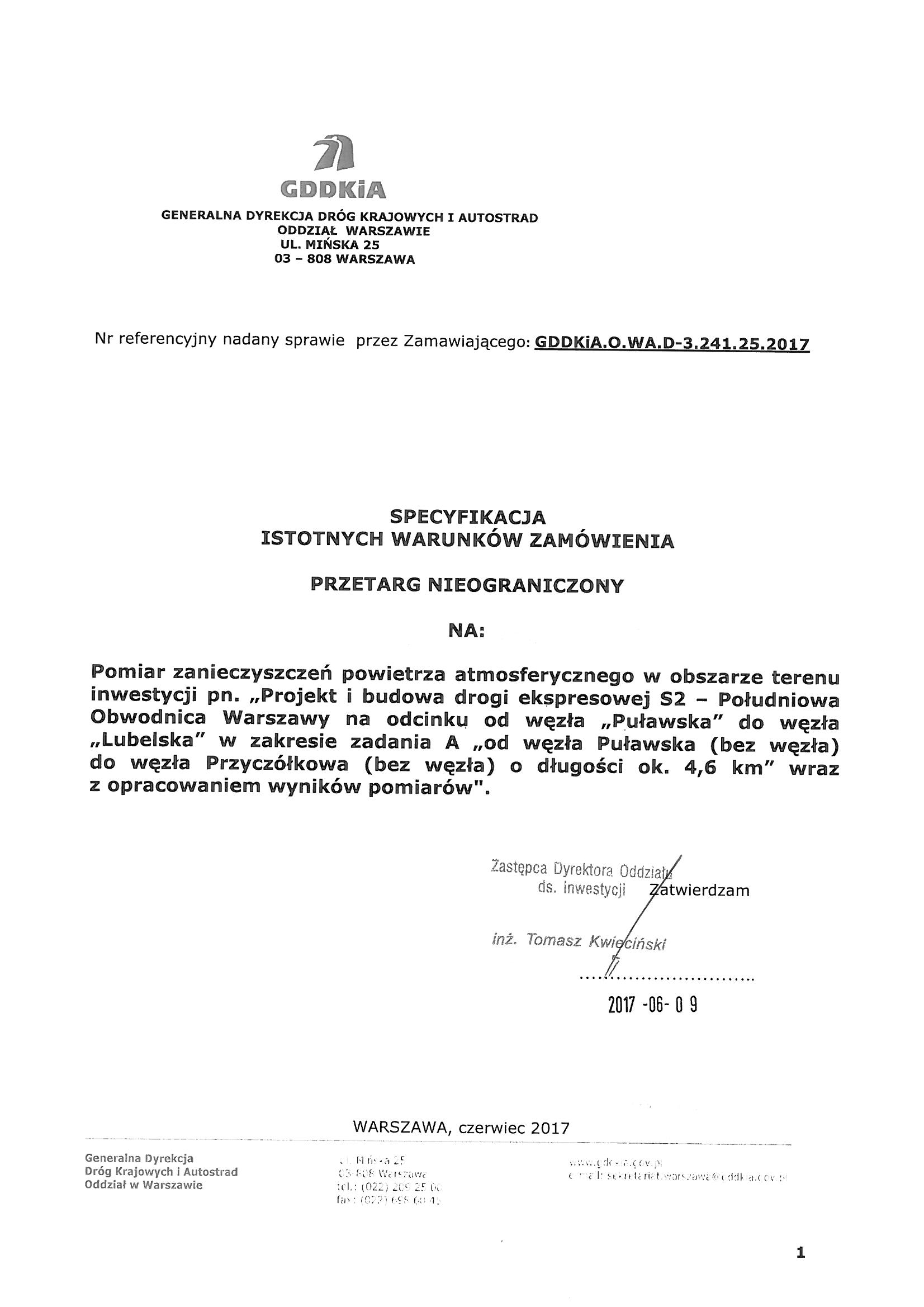 Specyfikacja Istotnych Warunków Zamówienia zawiera: Tom I:	INSTRUKCJA DLA WYKONAWCÓWRozdział 1	Instrukcja dla Wykonawców (IDW)Rozdział 2	Formularz „Oferta” Rozdział 3	Formularze dotyczące spełniania przez Wykonawcę warunków udziału w postępowaniu/ wykazania braku podstaw do wykluczenia Wykonawcy z postępowania:Formularz 3.1 	Oświadczenie Wykonawcy składane na podstawie art. 25a ust. 1 ustawy Pzp dotyczące przesłanek wykluczenia z postępowania;Formularz 3.2 Oświadczenie Wykonawcy składane na podstawie art. 25a ust. 1 ustawy Pzp dotyczące spełniania warunków udziału w postępowaniu;Formularz 3.3 Wzór ZOBOWIĄZANIA do oddania do dyspozycji Wykonawcy niezbędnych zasobów na potrzeby realizacji  zamówienia Formularz  3.4 	Oświadczenie o przynależności lub braku przynależności do tej samej grupy kapitałowej o której mowa w art. 24 ust 1 pkt 23 ustawy PzpTom II:         ISTOTNE DLA STRON POSTANOWIENIA UMOWYRozdział 1	  Wzór umowyTom III:	OPIS PRZEDMIOTU ZAMÓWIENIA WRAZ Z ZAŁĄCZNIKAMI Tom IV:	  FORMULARZ CENOWY   Tom I INSTRUKCJA DLA WYKONAWCÓWRozdział 1Instrukcja dla Wykonawców (IDW)1.	ZAMAWIAJĄCYSkarb PaństwaGeneralny Dyrektor Dróg Krajowych i Autostradul. Wronia 5300-874 WarszawaProwadzący postępowanie:Generalna Dyrekcja Dróg Krajowych i Autostrad Oddział w WarszawieAdres: ul. Mińska 25, 03-808 Warszawatelefon: (22) 209 23 60, faks (22) 209 24 74REGON: 017511575-00108, NIP: 113-20-97-244adres strony internetowej www.gddkia.gov.pl Płatnik dla przedmiotowego zamówienia:Generalna Dyrekcja Dróg Krajowych i Autostrad  Oddział w Warszawie2. 	OZNACZENIE POSTĘPOWANIAPostępowanie, którego dotyczy niniejszy dokument oznaczone jest znakiem:  GDDKiA.O.WA.D-3.241.25.2017Wykonawcy powinni we wszelkich kontaktach z Zamawiającym powoływać się 
na wyżej podane oznaczenie.3. 	TRYB POSTĘPOWANIAPostępowanie o udzielenie zamówienia prowadzone jest w trybie przetargu nieograniczonego na podstawie ustawy z dnia 29 stycznia 2004 roku Prawo zamówień publicznych (Dz. U. z 2015 r. poz. 2164 z późn. zm.) zwanej dalej „ustawą Pzp”.4. 	ŹRÓDŁA FINANSOWANIAZamówienie jest finansowane ze środków będących w dyspozycji Generalnego Dyrektora Dróg Krajowych i Autostrad.5. 	PRZEDMIOT ZAMÓWIENIA5.1.	Przedmiotem zamówienia jest: Pomiar zanieczyszczeń powietrza atmosferycznego w obszarze terenu inwestycji pn. „Projekt i budowa drogi ekspresowej S2 – Południowa Obwodnica Warszawy na odcinku od węzła „Puławska” do węzła „Lubelska” w zakresie zadania A „od węzła Puławska (bez węzła) do węzła Przyczółkowa (bez węzła) o długości ok. 4,6 km” wraz z opracowaniem wyników pomiarów".CPV (Wspólny Słownik Zamówień): 90715000-2 - usługi badania zanieczyszczeniaKategoria usług: 16Przedmiot zamówienia zwany jest dalej „przedmiotem zamówienia” lub „usługą”.Specyfikacja Istotnych Warunków Zamówienia zwana jest dalej „SIWZ” lub „Specyfikacją”.Zamawiający nie dopuszcza składania ofert częściowych.Zamawiający nie dopuszcza składania ofert wariantowych.Realizacja zamówienia podlega prawu polskiemu, w tym w szczególności ustawie z dnia 
23 kwietnia 1964 r. Kodeks cywilny (tj. Dz. U. z 2016 r. poz. 380 ze zm.) i ustawie z dnia 29 stycznia 2004 r. Prawo zamówień publicznych (tj. Dz. U. z 2015 r. poz. 2164 ze zm.).5.2. 	Zamawiający nie przewiduje możliwość udzielenia zamówień, o których mowa w art. 67 
ust. 1 pkt 6 ustawy Pzp.5.3.	Szczegółowo przedmiot zamówienia opisany został w Tomie II - III SIWZ.5.4. Wymagania zatrudnienia przez Wykonawcę lub podwykonawcę na podstawie umowy 
o pracę, o których mowa w art. 29 ust. 3a ustawy Pzp, osób wykonujących wskazane przez Zamawiającego czynności w zakresie realizacji zamówienia zostały określone w Tomie II SIWZ.Powyższe wymagania określają w szczególności:sposób dokumentowania zatrudnienia osób, o których mowa w art. 29 ust. 3a ustawy Pzp,uprawnienia Zamawiającego w zakresie kontroli spełniania przez wykonawcę wymagań, o których mowa w art. 29 ust. 3a ustawy Pzp, oraz sankcje z tytułu niespełnienia tych wymagań,rodzaj czynności niezbędnych do realizacji zamówienia, których dotyczą wymagania zatrudnienia na podstawie umowy o pracę przez wykonawcę lub podwykonawcę osób wykonujących czynności w trakcie realizacji zamówienia.5.5. PODWYKONAWSTWO:Zamawiający nie zastrzega obowiązku osobistego wykonania przez Wykonawcę kluczowych części zamówienia.  b) 	Wykonawca może powierzyć wykonanie części zamówienia podwykonawcy.c) 	Zamawiający żąda wskazania przez Wykonawcę części zamówienia, których wykonanie zamierza powierzyć podwykonawcom, i podania przez Wykonawcę firm podwykonawców, zgodnie z pkt 10.8 IDW.d) 	Pozostałe wymagania dotyczące podwykonawstwa zostały określone w Tomie II SIWZ 6. 	TERMIN REALIZACI ZAMÓWIENIA6.1.	Proponowany termin realizacji zamówienia 210 dni w tym:wykonywanie pomiarów – minimum 30 dni, maksymalnie 90 dni w każdym 
z punktów pomiarowych zależnie od terminu wskazanego przez Wykonawcę 
w Ofercie liczone od terminu uzgodnienia z Zamawiającym dokładnej lokalizacji punktów pomiarowych,opracowanie wyników badań – maksymalnie 30 dni od zakończenia wykonywania wszystkich pomiarów.Dopuszcza się wykonywanie pomiarów jednocześnie w dwóch punktach pomiarowych.7. 	WARUNKI UDZIAŁU W POSTĘPOWANIU 7.1.	O udzielenie zamówienia mogą ubiegać się Wykonawcy, którzy nie podlegają wykluczeniu oraz spełniają określone przez zamawiającego warunki udziału w postępowaniu.7.2.	O udzielenie zamówienia mogą ubiegać się Wykonawcy, którzy spełniają warunki dotyczące:1) 	kompetencji lub uprawnień do prowadzenia określonej działalności zawodowej, o ile wynika to z odrębnych przepisów:„Nie dotyczy” 2)	sytuacji ekonomicznej lub finansowej:„Nie dotyczy” 3)	zdolności technicznej lub zawodowej:a)	Wykonawcy:Wykonawca musi wykazać się wiedzą i doświadczeniem, w wykonaniu (zakończeniu) 
w okresie ostatnich 3 lat przed upływem terminu składania ofert, a jeżeli okres prowadzenia działalności jest krótszy - w tym okresie: 1 (jednego) zadania obejmującego wykonanie - pomiarów zanieczyszczeń powietrza atmosferycznego wraz z opracowaniem wyników.W przypadku Wykonawców wspólnie ubiegających się o udzielenie zamówienia, spełnianie warunków w pkt 7.2.3)a) IDW, Wykonawcy wykazują łącznie.osób:„Nie dotyczy”7.3.	Zamawiający może, na każdym etapie postępowania, uznać, że Wykonawca nie posiada wymaganych zdolności, jeżeli zaangażowanie zasobów technicznych lub zawodowych Wykonawcy w inne przedsięwzięcia gospodarcze Wykonawcy może mieć negatywny wpływ na realizację zamówienia.8. 	PRZESŁANKI WYKLUCZENIA WYKONAWCÓW8.1.	Z postępowania o udzielenie zamówienia wyklucza się Wykonawcę, w stosunku do którego zachodzi którakolwiek z okoliczności, o których mowa w art. 24 ust. 1 pkt 12 – 23 ustawy Pzp.8.2.	Dodatkowo Zamawiający wykluczy Wykonawcę 1)	w stosunku do którego otwarto likwidację, w zatwierdzonym przez sąd układzie 
w postępowaniu restrukturyzacyjnym jest przewidziane zaspokojenie wierzycieli przez likwidację jego majątku lub sąd zarządził likwidację jego majątku w trybie art. 332 ust. 1 ustawy z dnia 15 maja 2015 r. – Prawo restrukturyzacyjne (Dz. U. z 2015 r. poz. 978, 1259, 1513, 1830 i 1844) lub którego upadłość ogłoszono, z wyjątkiem Wykonawcy, który po ogłoszeniu upadłości zawarł układ zatwierdzony prawomocnym postanowieniem sądu, jeżeli układ nie przewiduje zaspokojenia wierzycieli przez likwidację majątku upadłego, chyba że sąd zarządził likwidację jego majątku w trybie art. 366 ust. 1 ustawy z dnia 28 lutego 2003 r. – Prawo upadłościowe (Dz. U. z 2015 r. poz. 233, 978, 1166, 1259 i 1844 oraz z 2016 r. poz. 615);8.3.	Wykluczenie Wykonawcy następuje zgodnie z art. 24 ust. 7 ustawy Pzp.8.4.	Wykonawca, który podlega wykluczeniu na podstawie art. 24 ust. 1 pkt 13 i 14 oraz 16–20 ustawy Pzp lub na podstawie okoliczności wymienionych w  pkt 8.2. IDW, może przedstawić dowody na to, że podjęte przez niego środki są wystarczające do wykazania jego rzetelności, w szczególności udowodnić naprawienie szkody wyrządzonej przestępstwem lub przestępstwem skarbowym, zadośćuczynienie pieniężne za doznaną krzywdę lub naprawienie szkody, wyczerpujące wyjaśnienie stanu faktycznego oraz współpracę z organami ścigania oraz podjęcie konkretnych środków technicznych, organizacyjnych i kadrowych, które są odpowiednie dla zapobiegania dalszym przestępstwom lub przestępstwom skarbowym lub nieprawidłowemu postępowaniu Wykonawcy. Regulacji, o której mowa w zdaniu pierwszym nie stosuje się, jeżeli wobec Wykonawcy, będącego podmiotem zbiorowym, orzeczono prawomocnym wyrokiem sądu zakaz ubiegania się o udzielenie zamówienia oraz nie upłynął określony w tym wyroku okres obowiązywania tego zakazu.8.5.	Wykonawca nie podlega wykluczeniu, jeżeli Zamawiający, uwzględniając wagę i szczególne okoliczności czynu Wykonawcy, uzna za wystarczające dowody przedstawione na podstawie pkt. 8.4 IDW.8.6.	Zamawiający może wykluczyć Wykonawcę na każdym etapie postępowania o udzielenie zamówienia.9. 	OŚWIADCZENIA I DOKUMENTY, JAKIE ZOBOWIĄZANI SĄ DOSTARCZYĆ WYKONAWCY W CELU WYKAZANIA BRAKU PODSTAW WYKLUCZENIA ORAZ POTWIERDZENIA SPEŁNIANIA WARUNKÓW UDZIAŁU W POSTĘPOWANIU9.1.	Do oferty Wykonawca zobowiązany jest dołączyć aktualne na dzień składania ofert oświadczenie stanowiące wstępne potwierdzenie, że Wykonawca:a)	nie podlega wykluczeniu;b)	spełnia warunki udziału w postępowaniu.9.2.	Oświadczenia, o których mowa w pkt 9.1. IDW Wykonawca zobowiązany jest złożyć zgodnie z wzorem Formularza 3.1 i 3.2 9.3.	Wykonawca, w terminie 3 dni od dnia zamieszczenia na stronie internetowej informacji, o której mowa w art. 86 ust. 5, przekazuje zamawiającemu oświadczenie o przynależności lub braku przynależności do tej samej grupy kapitałowej, o której mowa w art. 24 ust. 1 pkt 23 ustawy Pzp. (wzór oświadczenia stanowi Formularz 3.4). Wraz ze złożeniem oświadczenia, Wykonawca może przedstawić dowody, że powiązania z innym Wykonawcą nie prowadzą do zakłócenia konkurencji w postępowaniu o udzielenie zamówienia.9.4.	Zamawiający przed udzieleniem zamówienia, wezwie Wykonawcę, którego oferta została oceniona najwyżej, do złożenia w wyznaczonym, nie krótszym niż 5 dni, terminie aktualnych na dzień złożenia oświadczeń lub dokumentów, potwierdzających okoliczności, o których mowa w art. 25 ust. 1 ustawy Pzp.9.5.	Jeżeli jest to niezbędne do zapewnienia odpowiedniego przebiegu postępowania 
o udzielenie zamówienia, Zamawiający może na każdym etapie postępowania wezwać Wykonawców do złożenia wszystkich lub niektórych oświadczeń lub dokumentów potwierdzających, że nie podlegają wykluczeniu oraz spełniają warunki udziału 
w postępowaniu, a jeżeli zachodzą uzasadnione podstawy do uznania, że złożone uprzednio oświadczenia lub dokumenty nie są już aktualne, do złożenia aktualnych oświadczeń lub dokumentów.9.6.	Zamawiający, zgodnie z art. 24 aa ustawy Pzp, w pierwszej kolejności dokona oceny ofert, a następnie zbada czy Wykonawca, którego oferta została oceniona jako najkorzystniejsza nie podlega wykluczeniu oraz spełnia warunki udziału w postępowaniu.9.7.	Na wezwanie zamawiającego Wykonawca zobowiązany jest do złożenia następujących oświadczeń lub dokumentów:1)	W celu potwierdzenia spełniania przez Wykonawcę warunków udziału w postępowaniu:wykazu usług wykonanych, w okresie ostatnich 3 lat przed upływem terminu składania ofert, a jeżeli okres prowadzenia działalności jest krótszy – w tym okresie, wraz 
z podaniem ich wartości, przedmiotu, dat wykonania i podmiotów, na rzecz których usługi zostały wykonane, oraz załączeniem dowodów określających czy te usługi zostały wykonane, przy czym dowodami, o których mowa, są referencje bądź inne dokumenty wystawione przez podmiot, na rzecz którego usługi były wykonywane, 
a jeżeli z uzasadnionej przyczyny o obiektywnym charakterze wykonawca nie jest 
w stanie uzyskać tych dokumentów – oświadczenie wykonawcy;9.8. 	Jeżeli wykaz, oświadczenia lub inne złożone przez Wykonawcę dokumenty, o których mowa w pkt 9.7.1) IDW budzą wątpliwości zamawiającego, może on zwrócić się bezpośrednio do właściwego podmiotu, na rzecz którego usługi były wykonane, 
o dodatkowe informacje lub dokumenty w tym zakresie. 9.9. W przypadku wątpliwości co do treści dokumentu złożonego przez Wykonawcę, Zamawiający może zwrócić się do właściwych organów odpowiednio kraju, w którym Wykonawca ma siedzibę lub miejsce zamieszkania lub miejsce zamieszkania ma osoba, której dokument dotyczy, o udzielenie niezbędnych informacji dotyczących tego dokumentu.9.10.	Wykonawca nie jest obowiązany do złożenia oświadczeń lub dokumentów potwierdzających okoliczności, o których mowa w art. 25 ust. 1 pkt 1 i 3 ustawy Pzp, jeżeli Zamawiający posiada oświadczenia lub dokumenty dotyczące tego Wykonawcy lub może je uzyskać za pomocą bezpłatnych i ogólnodostępnych baz danych, w szczególności rejestrów publicznych w rozumieniu ustawy z dnia 17 lutego 2005 r. o informatyzacji działalności podmiotów realizujących zadania publiczne (Dz. U. z 2014 r. poz. 1114 oraz z 2016 r. poz. 352).10. 	INFORMACJA DLA WYKONAWCÓW POLEGAJĄCYCH NA ZASOBACH INNYCH PODMIOTÓW, NA ZASADACH OKREŚLONYCH W ART. 22A USTAWY PZP ORAZ ZAMIERZAJĄCYCH POWIERZYĆ WYKONANIE CZĘŚCI ZAMÓWIENIA PODWYKONAWCOM10.1.	Wykonawca  może w celu potwierdzenia spełniania warunków udziału w postępowaniu, 
w stosownych sytuacjach oraz w odniesieniu do zamówienia, lub jego części, polegać na zdolnościach technicznych lub zawodowych innych podmiotów, niezależnie od charakteru prawnego łączących go z nim stosunków prawnych.10.2.	Wykonawca, który polega na zdolnościach  innych podmiotów musi udowodnić zamawiającemu, że realizując zamówienie, będzie dysponował niezbędnymi zasobami tych podmiotów, w szczególności przedstawiając zobowiązanie tych podmiotów do oddania mu do dyspozycji niezbędnych zasobów na potrzeby realizacji zamówienia.10.3.	Zamawiający oceni, czy udostępniane Wykonawcy przez inne podmioty zdolności zawodowe, pozwalają na wykazanie przez Wykonawcę spełniania warunków udziału w postępowaniu oraz zbada, czy nie zachodzą wobec tego podmiotu podstawy wykluczenia, o których mowa w art. 24 ust. 1 pkt 13–22 ustawy Pzp oraz, o których mowa w pkt 8.2. IDW. 10.4.	W odniesieniu do warunków dotyczących wykształcenia, kwalifikacji zawodowych lub doświadczenia, Wykonawcy mogą polegać na zdolnościach innych podmiotów, jeśli podmioty te zrealizują roboty, do realizacji których te zdolności są wymagane.10.5.	Jeżeli zdolności zawodowe podmiotu, na którego zdolnościach polega Wykonawca, 
nie potwierdzają spełnienia przez Wykonawcę warunków udziału w postępowaniu 
lub zachodzą wobec tych podmiotów podstawy wykluczenia, Zamawiający zażąda, aby Wykonawca w terminie określonym przez Zamawiającego:a)	zastąpił ten podmiot innym podmiotem lub podmiotami lubb)	zobowiązał się do osobistego wykonania odpowiedniej części zamówienia, jeżeli wykaże zdolności techniczne lub zawodowe, o których mowa w pkt 10.1. IDW10.6.	Wykonawca, który powołuje się na zasoby innych podmiotów, w celu wykazania braku istnienia wobec nich podstaw wykluczenia oraz spełniania, w zakresie, w jakim powołuje się na ich zasoby, warunki udziału w postępowaniu zamieszcza informacje o tych podmiotach w oświadczeniu, o którym mowa w pkt 9.1. IDW.10.7.  W celu oceny, czy Wykonawca polegając na zdolnościach innych podmiotów na zasadach określonych w art. 22a ustawy Pzp, będzie dysponował niezbędnymi zasobami w stopniu umożliwiającym należyte wykonanie zamówienia publicznego oraz oceny, czy stosunek łączący Wykonawcę z tymi podmiotami gwarantuje rzeczywisty dostęp do ich zasobów, Zamawiający żąda dokumentów, które określają w szczególności:1)	zakres dostępnych Wykonawcy zasobów innego podmiotu;2)	sposób wykorzystania zasobów innego podmiotu, przez Wykonawcę, przy wykonywaniu zamówienia publicznego;3)	zakres i okres udziału innego podmiotu przy wykonywaniu zamówienia publicznego;4)	czy podmiot, na zdolnościach którego Wykonawca polega w odniesieniu do warunków udziału w postępowaniu dotyczących wykształcenia, kwalifikacji zawodowych lub doświadczenia, zrealizuje roboty budowlane lub usługi, których wskazane zdolności dotyczą.10.8.  Wykonawca, który zamierza powierzyć wykonanie części zamówienia podwykonawcom, na etapie postępowania o udzielenie zamówienia publicznego jest zobowiązany wskazać w ofercie części zamówienia, których wykonanie zamierza powierzyć podwykonawcom oraz o ile jest to wiadome, podać firmy podwykonawców.11. 	INFORMACJA DLA WYKONAWCÓW WSPÓLNIE UBIEGAJĄCYCH SIĘ O UDZIELENIE ZAMÓWIENIA (SPÓŁKI CYWILNE/ KONSORCJA)11.1.	Wykonawcy mogą wspólnie ubiegać się o udzielenie zamówienia. W takim przypadku Wykonawcy ustanawiają pełnomocnika do reprezentowania ich w postępowaniu 
o udzielenie zamówienia albo reprezentowania w postępowaniu i zawarcia umowy 
w sprawie zamówienia publicznego.11.2.	W przypadku Wykonawców wspólnie ubiegających się o udzielenie zamówienia, żaden z nich nie może podlegać wykluczeniu z powodu niespełniania warunków, o których mowa w art. 24 ust. 1 ustawy Pzp, oraz o których mowa w pkt 8.2. IDW, natomiast spełnianie warunków udziału w postępowaniu Wykonawcy wykazują zgodnie z pkt 7.2. IDW.11.3.	W przypadku wspólnego ubiegania się o zamówienie przez Wykonawców, oświadczenia, o których mowa w pkt. 9.1 IDW składa każdy z Wykonawców wspólnie ubiegających się o zamówienie. Dokumenty te potwierdzają spełnianie warunków udziału w postępowaniu oraz brak podstaw wykluczenia w zakresie, w którym każdy z Wykonawców wykazuje spełnianie warunków udziału w postępowaniu oraz brak podstaw wykluczenia.11.4.	W przypadku wspólnego ubiegania się o zamówienie przez Wykonawców  oświadczenie 
o przynależności lub braku przynależności do tej samej grupy kapitałowej, o którym mowa w pkt. 9.3. IDW składa każdy z Wykonawców.11.5. W przypadku wspólnego ubiegania się o zamówienie przez Wykonawców są oni zobowiązani na wezwanie Zamawiającego złożyć dokumenty i oświadczenia o których mowa w pkt 9.7., przy czym :1) dokumenty i oświadczenia o których mowa w pkt 9.7.1) składa odpowiednio Wykonawca / Wykonawcy, który/którzy wykazuje/ą spełnianie warunku, w zakresie i na zasadach opisanych w pkt 7.2 IDW.12. 	SPOSÓB KOMUNIKACJI ORAZ WYMAGANIA FORMALNE DOTYCZĄCE SKŁADANYCH OŚWIADCZEŃ I DOKUMENTÓW12.1.	W postępowaniu komunikacja między Zamawiającym a Wykonawcami odbywa się 
za pośrednictwem operatora pocztowego w rozumieniu ustawy z dnia 23 listopada 2012 r. – Prawo pocztowe (Dz. U. z 2012 r. poz. 1529 oraz z 2015 r. poz. 1830), osobiście, 
za pośrednictwem posłańca, faksu lub przy użyciu środków komunikacji elektronicznej 
w rozumieniu ustawy z dnia 18 lipca 2002 r. o świadczeniu usług drogą elektroniczną 
(Dz. U. z 2013 r. poz. 1422, z 2015 r. poz. 1844 oraz z 2016 r. poz. 147 i 615), 
z uwzględnieniem wymogów dotyczących formy, ustanowionych poniżej w pkt 12.3. – 12.6. IDW.Zamawiający wyznacza Panią Jolantę Machowską do kontaktowania się z Wykonawcami:tel. +48 22 209 23 62 , fax. +48 (22) 209 24 74, e-mail jmachowska@gddkia.gov.pl, Generalna Dyrekcja Dróg Krajowych i Autostrad  Oddział w Warszawie, ul. Mińska 25, 
03-808 Warszawa.  12.2.	Jeżeli Zamawiający lub Wykonawca przekazują oświadczenia, wnioski, zawiadomienia oraz informacje za pośrednictwem faksu lub przy użyciu środków komunikacji elektronicznej w rozumieniu ustawy z dnia 18 lipca 2002 r. o świadczeniu usług drogą elektroniczną, każda ze stron na żądanie drugiej strony niezwłocznie potwierdza fakt ich otrzymania.12.3.	W postępowaniu oświadczenia o których mowa w pkt 9.1, składa się w formie pisemnej albo w postaci elektronicznej.12.4.	Ofertę składa się pod rygorem nieważności w formie pisemnej.12.5.	Oświadczenia, o których mowa w rozporządzeniu Ministra Rozwoju z dnia 26 lipca 2016r. w sprawie rodzajów dokumentów, jakich może żądać zamawiający od Wykonawcy w postępowaniu o udzielenie zamówienia (Dz. U. poz. 1126), zwanym dalej „rozporządzeniem” dotyczące Wykonawcy i innych podmiotów, na zdolnościach lub sytuacji których polega Wykonawca na zasadach określonych w art. 22a ustawy Pzp oraz dotyczące podwykonawców, należy złożyć w oryginale.12.6.  Zobowiązanie, o którym mowa w pkt 10.2. IDW należy złożyć w formie analogicznej jak 
w pkt 12.5. IDW, tj. w oryginale.   12.7.	Dokumenty, o których mowa w rozporządzeniu, inne niż oświadczenia, o których mowa powyżej w pkt 12.5 IDW, należy złożyć w oryginale lub kopii potwierdzonej za zgodność z oryginałem.Poświadczenia za zgodność z oryginałem dokonuje odpowiednio Wykonawca, podmiot, 
na którego zdolnościach lub sytuacji polega Wykonawca, Wykonawcy wspólnie ubiegający się o udzielenie zamówienia publicznego albo podwykonawca, w zakresie dokumentów, które każdego z nich dotyczą. Potwierdzenie za zgodność z oryginałem następuje w formie pisemnej lub w formie elektronicznej. Poświadczenie za zgodność z oryginałem dokonywane w formie pisemnej powinno być sporządzone w sposób umożliwiający identyfikację podpisu (np. wraz z imienną pieczątką osoby poświadczającej kopię dokumentu za zgodność z oryginałem).12.8.	Zamawiający może żądać przedstawienia oryginału lub notarialnie poświadczonej kopii dokumentów, o których mowa w rozporządzeniu, innych niż oświadczeń, wyłącznie wtedy, gdy złożona kopia dokumentu jest nieczytelna lub budzi wątpliwości co do jej prawdziwości.12.9.	Dokumenty sporządzone w języku obcym są składane wraz z tłumaczeniem na język polski.13.	UDZIELANIE WYJAŚNIEŃ TREŚCI SIWZ 13.1.	Wykonawca może zwrócić się do Zamawiającego o wyjaśnienie treści specyfikacji istotnych warunków zamówienia (SIWZ), kierując wniosek na adres: Generalna Dyrekcja Dróg Krajowych i AutostradOddział w Warszawieul. Mińska 2503-808 WarszawaZamawiający prosi o przekazywanie pytań również drogą elektroniczną (na adres wskazany w pkt. 12.1 IDW w formie edytowalnej, gdyż skróci to czas udzielania wyjaśnień.13.2.	Zamawiający jest obowiązany udzielić wyjaśnień niezwłocznie, jednak nie później niż na 2 dni przed upływem terminu składania ofert – pod warunkiem, że wniosek o wyjaśnienie treści SIWZ wpłynął do Zamawiającego nie później niż do końca dnia, w którym upływa połowa wyznaczonego terminu składania ofert.Jeżeli wniosek o wyjaśnienie treści specyfikacji istotnych warunków zamówienia wpłynął po upływie terminu składania wniosku, o którym mowa w pkt 13.2, lub dotyczy udzielonych wyjaśnień, Zamawiający może udzielić wyjaśnień albo pozostawić wniosek bez rozpoznania.Przedłużenie terminu składania ofert nie wpływa na bieg terminu składania wniosku, o którym mowa w pkt 13.2.13.5.	Treść zapytań wraz z wyjaśnieniami Zamawiający przekaże Wykonawcom, którym przekazał SIWZ, bez ujawniania źródła zapytania, a także zamieści na stronie internetowej.13.6.	W przypadku rozbieżności pomiędzy treścią niniejszej SIWZ a treścią udzielonych wyjaśnień lub zmian SIWZ, jako obowiązującą należy przyjąć treść pisma zawierającego późniejsze oświadczenie Zamawiającego.13.7.	W uzasadnionych przypadkach Zamawiający może przed upływem terminu składania ofert zmienić treść specyfikacji istotnych warunków zamówienia. Dokonaną zmianę SIWZ Zamawiający udostępni na stronie internetowej.13.8.	Jeżeli w wyniku zmiany treści SIWZ nieprowadzącej do zmiany treści ogłoszenia 
o zamówieniu będzie niezbędny dodatkowy czas na wprowadzenie zmian w ofertach, Zamawiający przedłuży termin składania ofert i poinformuje o tym Wykonawców, którym przekazano SIWZ oraz zamieści informację na stronie internetowej.13.9.	Jeżeli zmiana treści SIWZ, będzie prowadziła do zmiany treści ogłoszenia 
o zamówieniu, Zamawiający dokona zmiany treści ogłoszenia o zamówieniu w sposób przewidziany w art. 38 ust. 4a ustawy Pzp oraz jeżeli będzie to konieczne przedłuży termin składania ofert, zgodnie z art. 12a ustawy Pzp.Zamawiający nie zamierza zwoływać zebrania Wykonawców przed składaniem ofert. 14. 	OPIS SPOSOBU PRZYGOTOWANIA OFERT14.1.	Wykonawca może złożyć tylko jedną ofertę.14.2.	Zamawiający nie dopuszcza składania ofert częściowych. 14.3.	Zamawiający nie dopuszcza składania ofert wariantowych. 14.4.	Ofertę stanowi wypełniony Formularz „Oferta” oraz niżej wymienione wypełnione dokumenty:1)  Formularz cenowy (Tom IV SIWZ); 14.5.	Wraz z ofertą powinny być złożone:Oświadczenia wymagane postanowieniami pkt 9.1 IDW;2) Zobowiązania wymagane postanowieniami pkt 10.2. IDW, w przypadku gdy Wykonawca polega na zdolnościach innych podmiotów w celu potwierdzenia spełniania warunków udziału w postępowaniu. 3) 	Pełnomocnictwo do reprezentowania wszystkich Wykonawców wspólnie ubiegających się o udzielenie zamówienia, ewentualnie umowa o współdziałaniu, z której będzie wynikać przedmiotowe pełnomocnictwo. Pełnomocnik może być ustanowiony do reprezentowania Wykonawców w postępowaniu albo do reprezentowania 
w postępowaniu i zawarcia umowy. Pełnomocnictwo winno być załączone w formie oryginału lub notarialnie poświadczonej kopii;4) 	Dokumenty, z których wynika prawo do podpisania oferty (oryginał lub kopia potwierdzona za zgodność z oryginałem przez notariusza) względnie do podpisania innych oświadczeń lub dokumentów składanych wraz z ofertą, chyba, 
że Zamawiający może je uzyskać w szczególności za pomocą bezpłatnych 
i ogólnodostępnych baz danych, w szczególności rejestrów publicznych w rozumieniu ustawy z dnia 17 lutego 2005 r. o informatyzacji działalności podmiotów realizujących zadania publiczne Dz.U. z 2014 poz. 1114 oraz z 2016 poz. 352), a Wykonawca wskazał to wraz ze złożeniem oferty.14.6.	Oferta powinna być podpisana przez osobę upoważnioną do reprezentowania Wykonawcy, zgodnie z formą reprezentacji Wykonawcy określoną w rejestrze lub innym dokumencie, właściwym dla danej formy organizacyjnej Wykonawcy albo przez upełnomocnionego przedstawiciela Wykonawcy.14.7.	Oferta oraz pozostałe oświadczenia i dokumenty, dla których Zamawiający określił wzory w formie formularzy zamieszczonych w Rozdziale 2 i w Rozdziale 3 Tomu I SIWZ, powinny być sporządzone zgodnie z tymi wzorami, co do treści oraz opisu kolumn i wierszy.14.8.	Oferta powinna być sporządzona w języku polskim, z zachowaniem formy pisemnej pod rygorem nieważności. Każdy dokument składający się na ofertę powinien być czytelny.14.9.	Każda poprawka w treści oferty, a w szczególności każde przerobienie, przekreślenie, uzupełnienie, nadpisanie, etc. powinno być parafowane przez Wykonawcę, w przeciwnym razie nie będzie uwzględnione.14.10.	Strony oferty powinny być trwale ze sobą połączone i kolejno ponumerowane, 
z zastrzeżeniem sytuacji opisanej w pkt. 14.11. i 14.12. IDW. W treści oferty powinna być umieszczona informacja o liczbie stron.14.11.	Zamawiający informuje, iż zgodnie z art. 8 ust. 3 ustawy Pzp, nie ujawnia się informacji stanowiących tajemnicę przedsiębiorstwa, w rozumieniu przepisów o zwalczaniu nieuczciwej konkurencji, jeżeli Wykonawca, nie później niż w terminie składania ofert, w sposób niebudzący wątpliwości zastrzegł, że nie mogą być one udostępniane oraz wykazał, załączając stosowne wyjaśnienia, iż zastrzeżone informacje stanowią tajemnicę przedsiębiorstwa. Wykonawca nie może zastrzec informacji, o których mowa w art. 86 ust. 4 ustawy Pzp. Wszelkie informacje stanowiące tajemnicę przedsiębiorstwa w rozumieniu ustawy z dnia 16 kwietnia 1993 r. o zwalczaniu nieuczciwej konkurencji (Dz. U. z 2003 r. Nr 153, poz. 1503 ze zm.), które Wykonawca pragnie zastrzec jako tajemnicę przedsiębiorstwa, winny być załączone w osobnym opakowaniu, w sposób umożliwiający łatwe od niej odłączenie i opatrzone napisem: „Informacje stanowiące tajemnicę przedsiębiorstwa – nie udostępniać”, z zachowaniem kolejności numerowania stron oferty.14.12.	Ofertę należy umieścić w zamkniętym opakowaniu, uniemożliwiającym odczytanie jego zawartości bez uszkodzenia tego opakowania. Opakowanie powinno być oznaczone nazwą (firmą) i adresem Wykonawcy, zaadresowane następująco:14.13.	Wymagania określone w pkt 14.10. - 14.12 IDW nie stanowią o treści oferty i ich niespełnienie nie będzie skutkować odrzuceniem oferty. Wszelkie negatywne konsekwencje mogące wyniknąć z niezachowania tych wymagań będą obciążały Wykonawcę.14.14.	Przed upływem terminu składania ofert, Wykonawca może wprowadzić zmiany do złożonej oferty lub wycofać ofertę. Oświadczenia o wprowadzonych zmianach lub wycofaniu oferty powinny być doręczone Zamawiającemu na piśmie pod rygorem nieważności przed upływem terminu składania ofert. Oświadczenia powinny być opakowane tak, jak oferta, a opakowanie powinno zawierać odpowiednio dodatkowe oznaczenie wyrazem: „ZMIANA” lub „WYCOFANIE”.15. 	OPIS SPOSOBU OBLICZENIA CENY OFERTY 15.1. Cena oferty jest ceną ryczałtową i zostanie wyliczona przez Wykonawcę w oparciu 
o Formularz cenowy sporządzony na Formularzu załączonym w Tomie IV SIWZ.15.2.	Wykonawca w Formularzu cenowym określi wartości dla podanej i opisanej tam pozycji, a następnie wyliczy podatek VAT i ostateczną wartość brutto. 15.3. Wartość brutto wykazaną w Formularzu cenowym Wykonawca przeniesie do Formularza „Oferta”.15.4.	W razie jakichkolwiek wątpliwości wynikających np. z błędów w sumowaniu poszczególnych elementów rozliczeniowych, przy ocenie ofert brana będzie pod uwagę Cena Oferty po poprawieniu oczywistych omyłek rachunkowych zgodnie z art 87 ustawy Pzp.15.5.  Wykonawca powinien wyliczyć Cenę oferty brutto tj. wraz z należnym podatkiem VAT 
w wysokości przewidzianej ustawowo.15.6.	Cena oferty winna być wyrażona w złotych polskich (zł) z dokładnością do dwóch miejsc po przecinku.15.7.	Cena oferty powinna obejmować całkowity koszt wykonania przedmiotu zamówienia w tym również wszelkie koszty towarzyszące wykonaniu, o których mowa w Tomach 
II-IV niniejszej SIWZ.15.8.	Jeżeli złożono ofertę, której  wybór prowadziłby do powstania u zamawiającego  obowiązku podatkowego zgodnie z przepisami o podatku od towarów i usług, zamawiający w celu oceny takiej oferty dolicza do przedstawionej w niej ceny podatek od towarów i usług, który miałby obowiązek rozliczyć zgodnie z tymi przepisami. Wykonawca, składając ofertę, informuje zamawiającego, czy wybór oferty będzie prowadzić do powstania u zamawiającego obowiązku podatkowego, wskazując nazwę (rodzaj) towaru lub usługi, których dostawa lub świadczenie będzie prowadzić do jego powstania, oraz wskazując ich wartość bez kwoty podatku.16.	WYMAGANIA DOTYCZĄCE WADIUM    Nie wymaga się wniesienia wadium 17.	MIEJSCE ORAZ TERMIN SKŁADANIA I OTWARCIA OFERT17.1.	Oferty powinny być złożone w:17.2.	Otwarcie ofert nastąpi w terminie 22.06.2017 r., o godz. 12:00 w siedzibie wskazanej w pkt 17.1, w pok. 824.17.3.	Otwarcie ofert jest jawne.17.4.	Z zawartością ofert nie można zapoznać się przed upływem terminu do ich otwarcia.17.5.	 Bezpośrednio przed otwarciem ofert Zamawiający poda kwotę, jaką zamierza  przeznaczyć na sfinansowanie zamówienia.17.6.	Podczas otwarcia ofert podaje się nazwy (firmy) oraz adresy Wykonawców, a także informacje dotyczące ceny, terminu wykonania zamówienia, okresu gwarancji i warunków płatności zawartych w ofertach.17.7.	Niezwłocznie po otwarciu ofert Zamawiający zamieści na stronie internetowej informacje dotyczące:1) 	kwoty, jaką zamierza przeznaczyć na sfinansowanie zamówienia; 2) 	firm oraz adresów Wykonawców, którzy złożyli oferty w terminie; 3) 	ceny, terminu wykonania zamówienia, okresu gwarancji i warunków płatności zawartych w ofertach.18.	TERMIN ZWIĄZANIA OFERTĄ18.1.	Termin związania ofertą wynosi 30 dni. Bieg terminu związania ofertą rozpoczyna się wraz z upływem terminu składania ofert.18.2.	Wykonawca samodzielnie lub na wniosek Zamawiającego może przedłużyć termin związania ofertą, z tym że Zamawiający może tylko raz, co najmniej na 3 dni przed upływem terminu związania ofertą, zwrócić się do Wykonawców o wyrażenie zgody na przedłużenie terminu, o którym mowa w ust. 1 o oznaczony okres, nie dłuższy jednak niż 60 dni.18.3.	Przedłużenie terminu związania ofertą jest dopuszczalne tylko z jednoczesnym przedłużeniem okresu ważności wadium albo, jeżeli nie jest to możliwie, z wniesieniem nowego wadium na przedłużony okres związania ofertą (jeżeli wadium było wymagane). Jeżeli przedłużenie terminu związania ofertą dokonywane jest po wyborze oferty najkorzystniejszej, obowiązek wniesienia nowego wadium lub jego przedłużenia (jeżeli wadium było wymagane ) dotyczy jedynie Wykonawcy, którego oferta została wybrana jako najkorzystniejsza.18.4.	W przypadku wniesienia odwołania po upływie terminu składania ofert bieg terminu związania ofertą ulegnie zawieszeniu do czasu ogłoszenia przez Krajową Izbę Odwoławczą orzeczenia.19.	KRYTERIA WYBORU I SPOSÓB OCENY OFERT ORAZ UDZIELENIE ZAMÓWIENIA19.1.	Przy dokonywaniu wyboru najkorzystniejszej oferty Zamawiający stosować będzie następujące kryteria oceny ofert:Cena	 					– 60 %= 60 pktOkres wykonywania pomiarów		– 30 %= 30 pktTermin opracowania wyników pomiarów	– 10% = 10 pkt19.1.1.	Kryterium „Cena”:Kryterium „Cena” będzie rozpatrywana na podstawie ceny brutto za wykonanie przedmiotu zamówienia, podanej przez Wykonawcę na Formularzu Oferty. Zamawiający ofercie o najniższej cenie przyzna 60 punktów a każdej następnej zostanie przyporządkowana liczba punktów proporcjonalnie mniejsza, według wzoru:19.1.2.	Kryterium „Okres wykonywania pomiarów” (L)Opis kryterium „Okres wykonywania pomiarów”Kryterium „Okres wykonywania pomiarów” będzie rozpatrywany na podstawie deklaracji złożonej przez Wykonawcę w pkt. 6) Formularza Oferta dotyczącego dodatkowego okresu w jakim Wykonawca będzie dokonywał pomiarów. W tym kryterium można uzyskać maksymalnie 30 punktów. UWAGA:Najkrótszy okres wykonywania pomiarów wymagany przez Zamawiającego to 30 dni 
w każdym punkcie pomiarowym.Najdłuższy okres wykonywania pomiarów uwzględniony do oceny przez Zamawiającego 
to 90 dni w każdym punkcie pomiarowym.Wykonawca może zaoferować okres wykonywania pomiarów: 30 lub  60 lub 90 dni od daty zorganizowania punktów pomiarowych. Zaoferowany przez Wykonawcę okres wykonywania pomiarów zostanie uwzględniony w umowie z Wykonawcą.Liczba punktów w tym kryterium zostanie przyznana w następujący sposób: Wykonawca, który zaoferuje najkorzystniejszy okres wykonywania pomiarów 
90 dni w każdym punkcie pomiarowym – otrzyma - 30 punktów – maksymalną liczbę punktów;Wykonawca, który zaoferuje okres wykonywania pomiarów 60 dni w każdym punkcie pomiarowym otrzyma -  15 punktów;Wykonawca, który zaoferuje najmniej korzystny okres wykonywania pomiarów 
30 dni w każdym punkcie pomiarowym – otrzyma - 0 punktów. Zamawiający informuje, iż w sytuacji w której Wykonawca nie wskaże w Formularzu Oferta (pkt 6) okresu wykonywania pomiarów, Zamawiający do oceny oferty, przyjmie najkrótszy możliwy okres wykonywania pomiarów tj. 30 dni, a w kryterium Okres wykonywania pomiarów zostanie przyznane 0 pkt. Zaoferowany „Okres wykonywania pomiarów” stanowi zobowiązanie Wykonawcy, stanowiące integralny element umowy.19.1.3.	Kryterium „Termin opracowania wyników”(S)Opis kryterium „Termin opracowania wyników ”Kryterium „Termin opracowania wyników”  będzie rozpatrywany  na podstawie deklaracji złożonej przez Wykonawcę w pkt. 7). Formularza Oferta w zakresie terminu opracowania wyników. W tym kryterium można uzyskać maksymalnie 10 punktów. UWAGA:Najkrótszy możliwy termin opracowania wyników uwzględniony do oceny ofert przez Zamawiającego to 20 dni od dnia wykonania pomiarów.Najdłuższy możliwy termin opracowania wyników to 30 dni od dnia wykonania pomiarów.Wykonawca może zaproponować termin opracowania wyników: 20  lub  25 dni
lub 30 dni od dnia wykonania pomiarów.Zaoferowany przez Wykonawcę termin opracowania wyników zostanie uwzględniony 
w umowie z Wykonawcą.Liczba punktów w tym kryterium zostanie przyznana w następujący sposób: Wykonawca, który zaoferuje termin opracowania wyników 20 dni – otrzyma - 
10 punktów – maksymalną liczbę punktów;Wykonawca, który zaoferuje termin opracowania wyników 25 dni – otrzyma - 
5 punktów;Wykonawca, który zaoferuje termin opracowania wyników 30 dni – otrzyma - 
0 punktów;Zamawiający informuje, iż w sytuacji w której Wykonawca nie wskaże w Formularzu Oferta (pkt 7) – terminu opracowania wyników, Zamawiający do oceny oferty, przyjmie najdłuższy możliwy termin tj. 30 dni, a w kryterium „Termin opracowania wyników” zostanie przyznane 0 pkt. Zaoferowany „Termin opracowania wyników” stanowi zobowiązanie Wykonawcy, stanowiące integralny element umowy.19.2.	Za najkorzystniejszą zostanie uznana oferta Wykonawcy, który spełni wszystkie postawione w niniejszej SIWZ warunki oraz uzyska łącznie największą liczbę punktów (P) stanowiących sumę punktów przyznanych w ramach każdego z podanych kryteriów, wyliczoną zgodnie z poniższym wzorem:P = C + L + SGdzie:	C – liczba punktów przyznana ofercie ocenianej w  kryterium „Cena”L – liczba punktów przyznana ofercie ocenianej w kryterium „Okres wykonywania pomiarów”S – liczba punktów przyznana ofercie ocenianej w kryterium „Termin opracowania wyników”. 19.3.	Zamawiający nie przewiduje aukcji elektronicznej.19.4.	Zamawiający poinformuje niezwłocznie wszystkich Wykonawców o:1) 	wyborze najkorzystniejszej oferty, podając nazwę albo imię i nazwisko, siedzibę albo miejsce zamieszkania i adres, jeżeli jest miejscem wykonywania działalności Wykonawcy, którego ofertę wybrano, oraz nazwy albo imiona i nazwiska, siedziby albo miejsca zamieszkania i adresy, jeżeli są miejscami wykonywania działalności Wykonawców, którzy złożyli oferty, a także punktację przyznaną ofertom w każdym kryterium oceny ofert i łączną punktację,2) 	Wykonawcach, którzy zostali wykluczeni,3) 	Wykonawcach, których oferty zostały odrzucone, powodach odrzucenia oferty, a w przypadkach, o których mowa w art. 89 ust. 4 i 5 ustawy Pzp, braku równoważności lub braku spełniania wymagań dotyczących wydajności lub funkcjonalności,4) 	unieważnieniu postępowania– podając uzasadnienie faktyczne i prawne.19.5.	W przypadkach, o których mowa w art. 24 ust. 8 ustawy Pzp, informacja, o której mowa w pkt. 19.4.2 IDW, zawiera wyjaśnienie powodów, dla których dowody przedstawione przez Wykonawcę, Zamawiający uznał za niewystarczające.19.6. 	Zamawiający udostępni informacje, o których mowa w pkt 19.4.1 i 19.4.4 IDW, na stronie internetowej.20.	INFORMACJE O FORMALNOŚCIACH, JAKICH NALEŻY DOPEŁNIĆ PO WYBORZE OFERTY W CELU ZAWARCIA UMOWY20.1.	W przypadku, gdy zostanie wybrana jako najkorzystniejsza oferta Wykonawców wspólnie ubiegających się o udzielenie zamówienia, Wykonawca przed podpisaniem umowy 
na wezwanie Zamawiającego przedłoży umowę regulującą współpracę Wykonawców, 
w której m.in. zostanie określony pełnomocnik uprawniony do kontaktów 
z Zamawiającym oraz do wystawiania dokumentów związanych z płatnościami.20.2.	Wykonawca zobowiązany jest do wniesienia zabezpieczenia należytego wykonania umowy na warunkach określonych w pkt 21.21.	ZABEZPIECZENIE NALEŻYTEGO WYKONANIA UMOWY21.1 	Wykonawca, zobowiązany jest do wniesienia zabezpieczenia należytego wykonania umowy na kwotę stanowiącą 10% ceny brutto podanej w ofercie w jednej lub kilku następujących formach (do wyboru):1) pieniądzu, przelewem na wskazany przez Zamawiającego rachunek bankowy, 2) poręczeniach bankowych,3) poręczeniach pieniężnych spółdzielczych kas oszczędnościowo-kredytowych,4) gwarancjach bankowych, 5) gwarancjach ubezpieczeniowych,6) poręczeniach udzielanych przez podmioty, o których mowa w art. 6b ust. 5 pkt 2 ustawy z dnia 9 listopada 2000 r. o utworzeniu Polskiej Agencji Rozwoju Przedsiębiorczości (Dz. U. z 2014 poz. 1804 oraz z 2015 poz. 978 i 1240)	W przypadku wnoszenia zabezpieczenia należytego wykonania umowy w pieniądzu Wykonawca winien dokonać przelewu na rachunek bankowy w Banku Gospodarstwa Krajowego Nr 23 1130 1017 0013 4398 8490 0003.W przypadku wnoszenia zabezpieczenia należytego wykonania umowy w formie niepieniężnej jako Beneficjenta gwarancji należy wskazać: Skarb Państwa - Generalny Dyrektor Dróg Krajowych i Autostrad z siedzibą w Warszawie przy ul. Wroniej 53. 21.2.	Zamawiający nie wyraża zgody na wniesienie zabezpieczenia w formach przewidzianych w art. 148 ust. 2 ustawy Pzp.21.3.	W przypadku wniesienia wadium w pieniądzu Wykonawca może wyrazić zgodę na zaliczenie kwoty wadium na poczet zabezpieczenia.21.4.	Dokument gwarancji (bankowej lub ubezpieczeniowej) musi reprezentować nieodwołalną i bezwarunkową gwarancję płatną na pierwsze pisemne żądanie Zamawiającego.21.5.	W przypadku wniesienia zabezpieczenia należytego wykonania umowy w formie innej niż w pieniądzu, przed podpisaniem umowy Wykonawca jest zobowiązany przedstawić do akceptacji Zamawiającemu treść dokumentu gwarancji (bankowej lub ubezpieczeniowej) lub poręczenia21.6.	Zamawiający zwróci zabezpieczenie należytego wykonania umowy w terminie 
i na warunkach określonych w Tomie II. 22. POUCZENIE O ŚRODKACH OCHRONY PRAWNEJ 22.1. 	Wykonawcy, a także innemu podmiotowi, jeżeli ma lub miał interes w uzyskaniu zamówienia oraz poniósł lub może ponieść szkodę w wyniku naruszenia przez Zamawiającego przepisów ustawy Pzp., przysługują środki ochrony prawnej określone w Dziale VI ustawy Pzp. Środki ochrony prawnej wobec ogłoszenia o zamówieniu oraz specyfikacji istotnych warunków zamówienia przysługują również organizacjom wpisanym na listę, o której mowa w art. 154 pkt 5 ustawy Pzp. 22.2. 	Odwołanie przysługuje wyłącznie wobec czynności: a. określenia warunków udziału w postepowaniu b. wykluczenia odwołującego z postępowania o udzielenie zamówienia; c. odrzucenia oferty odwołującego; d. opisu przedmiotu zamówienia; e. wyboru najkorzystniejszej oferty. 22.3. 	Odwołanie powinno wskazywać czynność lub zaniechanie czynności Zamawiającego, której zarzuca się niezgodność z przepisami ustawy Pzp, zawierać zwięzłe przedstawienie zarzutów, określać żądanie oraz wskazywać okoliczności faktyczne i prawne uzasadniające wniesienie odwołania. 22.4. 	Odwołanie wnosi się do Prezesa Krajowej Izby Odwoławczej w formie pisemnej lub w postaci elektronicznej, podpisane bezpiecznym podpisem elektronicznym weryfikowanym przy pomocy ważnego kwalifikowanego certyfikatu lub równoważnego środka, spełniającego wymagania dla tego rodzaju podpisu . Odwołujący przesyła kopię odwołania zamawiającemu przed upływem terminu do wniesienia odwołania w taki sposób, aby mógł on zapoznać się z jego treścią przed upływem tego terminu. Domniemywa się, iż Zamawiający mógł zapoznać się z treścią odwołania przed upływem terminu do jego wniesienia, jeżeli przesłanie jego kopii nastąpiło przed upływem terminu do jego wniesienia przy użyciu środków komunikacji elektronicznej. 22.5. 	Terminy wniesienia odwołania: 22.5.1. 	Odwołanie wnosi się w terminie 5 dni od dnia przesłania informacji o czynności zamawiającego stanowiącej podstawę jego wniesienia – jeżeli zostały przesłane w sposób określony w art. 180 ust. 5 ustawy Pzp zdanie drugie albo w terminie 10 dni – jeżeli zostały przesłane w inny sposób. 22.5.2.	Odwołanie wobec treści ogłoszenia o zamówieniu, a także wobec postanowień specyfikacji istotnych warunków zamówienia, wnosi się w terminie 5 dni od dnia publikacji ogłoszenia w Biuletynie Zamówień Publicznych lub zamieszczenia specyfikacji istotnych warunków zamówienia na stronie internetowej. 22.5.3.	Odwołanie wobec czynności innych niż określone w pkt. 22.5.1. i 22.5.2. IDW wnosi się w terminie 5 dni od dnia, w którym powzięto lub przy zachowaniu należytej staranności można było powziąć wiadomość o okolicznościach stanowiących podstawę jego wniesienia. 22.5.4.	Jeżeli Zamawiający nie przesłał Wykonawcy zawiadomienia o wyborze oferty najkorzystniejszej odwołanie wnosi się nie później niż w terminie: 1) 15 dni od dnia publikacji w Biuletynie Zamówień Publicznych ogłoszenia o udzieleniu zamówienia; 2) 1 miesiąca od dnia zawarcia umowy, jeżeli Zamawiający nie opublikował w Biuletynie Zamówień Publicznych ogłoszenia o udzieleniu zamówienia. 22.6. 	Szczegółowe zasady postępowania po wniesieniu odwołania, określają stosowne przepisy Działu VI ustawy Pzp.22.7. 	Na orzeczenie Krajowej Izby Odwoławczej, stronom oraz uczestnikom postępowania odwoławczego przysługuje skarga do sądu. 22.8. 	Skargę wnosi się do sądu okręgowego właściwego dla siedziby Zamawiającego, 
za pośrednictwem Prezesa Krajowej Izby Odwoławczej w terminie 7 dni od dnia doręczenia orzeczenia Krajowej Izby Odwoławczej, przesyłając jednocześnie jej odpis przeciwnikowi skargi. Złożenie skargi w placówce pocztowej operatora wyznaczonego 
w rozumieniu ustawy z dnia 23 listopada 2012 r. – Prawo pocztowe (Dz. U. z 2012 r. poz. 1529) jest równoznaczne z jej wniesieniem.Rozdział 2Formularz „Oferta”DoGeneralnej DyrekcjiDróg Krajowych i AutostradOddział ________________ul. ___________________________________________Nawiązując do ogłoszenia o zamówieniu w postępowaniu o udzielenie zamówienia publicznego prowadzonym w trybie przetargu nieograniczonego na: „Pomiar zanieczyszczeń powietrza atmosferycznego w obszarze terenu inwestycji 
pn. „Projekt i budowa drogi ekspresowej S2 – Południowa Obwodnica Warszawy na odcinku od węzła „Puławska” do węzła „Lubelska” w zakresie zadania A” od węzła Puławska (bez węzła) do węzła Przyczółkowa (bez węzła) o długości ok. 4,6 km” wraz z opracowaniem wyników pomiarów”.Nr ref: GDDKiA.O.WA.D-3.241.25.2017MY NIŻEJ PODPISANI _______________________________________________________________________ _______________________________________________________________________ działając w imieniu i na rzecz_______________________________________________________________________ _______________________________________________________________________  (nazwa (firma) dokładny adres Wykonawcy/Wykonawców)(w przypadku składania oferty przez podmioty występujące wspólnie podać nazwy(firmy) i dokładne adresy wszystkich wspólników spółki cywilnej lub członków konsorcjum)SKŁADAMY OFERTĘ na wykonanie przedmiotu zamówienia zgodnie ze Specyfikacją Istotnych Warunków Zamówienia (SIWZ).OŚWIADCZAMY, że zapoznaliśmy się ze Specyfikacją Istotnych Warunków Zamówienia oraz wyjaśnieniami i zmianami SIWZ przekazanymi przez Zamawiającego i uznajemy się za związanych określonymi w nich postanowieniami i zasadami postępowania.OFERUJEMY wykonanie przedmiotu zamówienia za cenę brutto:_________________________ zł (słownie złotych:_______________________________________________) zgodnie z załączonym do oferty Formularzem cenowym.INFORMUJEMY, że (właściwe zakreślić):wybór oferty nie  będzie* prowadzić do powstania u Zamawiającego obowiązku podatkowego.wybór oferty będzie* prowadzić do powstania u Zamawiającego obowiązku podatkowego w odniesieniu do następujących towarów/ usług (w zależności od przedmiotu zamówienia): ____________________________________________. Wartość towaru/ usług (w zależności od przedmiotu zamówienia) powodująca obowiązek podatkowy u Zamawiającego to ___________ zł netto.ZAMIERZAMY powierzyć podwykonawcom wykonanie następujących części zamówienia:_____________________________________________________________ZAMIERZAMY powierzyć wykonanie części zamówienia następującym podwykonawcom 
(o ile jest to wiadome, podać firmy podwykonawców)._____________________________________________________________________ OFERUJEMY Okres wykonywania pomiarów …… dni w każdym z punktów pomiarowych liczonego od terminu uzgodnienia z Zamawiającym dokładnej lokalizacji punktów pomiarowych. (Kryterium oceny ofert - Powyższy okres Wykonawca określa jako 30 lub 60 lub 90 dni).OFERUJEMY Termin opracowania wyników ……..dni od wykonania pomiarów.(Kryterium oceny ofert - Powyższy termin Wykonawca określa jako 20 lub 25 lub 
30 dni).AKCEPTUJEMY warunki płatności określone przez Zamawiającego w Specyfikacji Istotnych Warunków Zamówienia.JESTEŚMY związani ofertą przez okres wskazany w Specyfikacji Istotnych Warunków Zamówienia. OŚWIADCZAMY, iż informacje i dokumenty zawarte na stronach nr od ___ do ___ stanowią tajemnicę przedsiębiorstwa w rozumieniu przepisów o zwalczaniu nieuczciwej konkurencji, co wykazaliśmy w załączniku nr ___ do Oferty i zastrzegamy, że nie mogą być one udostępniane.OŚWIADCZAMY, że zapoznaliśmy się z Istotnymi dla Stron postanowieniami umowy zawartymi w Specyfikacji Istotnych Warunków Zamówienia i zobowiązujemy się, w przypadku wyboru naszej oferty, do zawarcia umowy zgodnej z niniejszą ofertą, na warunkach określonych w Specyfikacji Istotnych Warunków Zamówienia, w miejscu i terminie wyznaczonym przez Zamawiającego.OFERTĘ składamy na _________ stronach.WSZELKĄ KORESPONDENCJĘ w sprawie postępowania należy kierować na poniższy adres:Imię i nazwisko:	 	 tel. ________________ fax __________________
e-mail;___________________________ZAŁĄCZNIKAMI do oferty, stanowiącymi jej integralną część są:______________________________________________________________________________________________________________________________________________________WRAZ Z OFERTĄ składamy następujące oświadczenia i dokumenty na ___ stronach:- __________________________________________________________________- __________________________________________________________________16. OŚWIADCZAMY, że jesteśmy/nie jesteśmy* mikroprzedsiębiorstwem/małym/średnim przedsiębiorstwem.__________________ dnia __ __ ____ roku_____________________________________(podpis Wykonawcy/Pełnomocnika)* niepotrzebne skreślićUWAGA:Mikroprzedsiębiorstwo: przedsiębiorstwo, które zatrudnia mniej niż 10 osób i którego roczny obrót lub roczna suma bilansowa nie przekracza 2 milionów EUR.  Małe przedsiębiorstwo: przedsiębiorstwo, które zatrudnia mniej niż 50 osób i którego roczny obrót lub roczna suma bilansowa nie przekracza 10 milionów EUR.Średnie przedsiębiorstwo: przedsiębiorstwa, które nie są mikroprzedsiębiorstwami ani małymi przedsiębiorstwami i które zatrudniają mniej niż 250 osób i których roczny obrót nie przekracza 50 milionów EUR. lub roczna suma bilansowa nie przekracza 43 milionów EUR.  Rozdział 3Formularze dotyczące spełniania przez Wykonawcę warunków udziału 
w postępowaniu/ wykazania braku podstaw do wykluczenia Wykonawcy z postępowania:Formularz 3.1. 	Oświadczenie Wykonawcy składane na podstawie art. 25a ust. 1 ustawy Pzp dotyczące przesłanek wykluczenia z postępowania;Formularz 3.2. Oświadczenie Wykonawcy składane na podstawie art. 25a ust. 1 ustawy Pzp dotyczące spełniania warunków udziału w postępowaniu;Formularz 3.3 Wzór ZOBOWIĄZANIA do oddania do dyspozycji Wykonawcy niezbędnych zasobów na potrzeby realizacji  zamówienia Formularz 3.4  Oświadczenie o przynależności lub braku przynależności do tej samej grupy kapitałowej o której mowa w art. 24 ust. 1 pkt 23 ustawy PzpFormularz 3.1Wykonawca:________________________________________________________________(pełna nazwa/firma, adres,)NIP/PESEL, ………………………..KRS/CEiDG) …………………………reprezentowany przez:______________________________________________________________(imię, nazwisko, stanowisko/podstawa do reprezentacji)Na potrzeby postępowania o udzielenie zamówienia publicznego pn.: 
„Pomiar zanieczyszczeń powietrza atmosferycznego w obszarze terenu inwestycji 
pn. „Projekt i budowa drogi ekspresowej S2 – Południowa Obwodnica Warszawy na odcinku od węzła „Puławska” do węzła „Lubelska” w zakresie zadania A” od węzła Puławska (bez węzła) do węzła Przyczółkowa (bez węzła) o długości ok. 4,6 km” wraz z opracowaniem wyników pomiarów”.znak: GDDKiA.O.WA.D-3.241.25.2017prowadzonego przez Generalną Dyrekcję Dróg Krajowych i Autostrad  Oddział w Warszawie oświadczam, co następuje:OŚWIADCZENIA DOTYCZĄCE WYKONAWCY:Oświadczam, że nie podlegam wykluczeniu z postępowania na podstawie 
art. 24 ust 1 pkt 12-23 ustawy Pzp.Oświadczam, że nie podlegam wykluczeniu z postępowania na podstawie 
art. 24 ust. 5  pkt 1) ustawy Pzp  ._________________ dnia ____ ____ 2017 roku______________________________                  (podpis(y) Wykonawcy/Pełnomocnika)Oświadczam, że zachodzą w stosunku do mnie podstawy wykluczenia z postępowania na podstawie art. …………. ustawy Pzp (podać mającą zastosowanie podstawę wykluczenia spośród wymienionych w art. 24 ust. 1 pkt 13-14, 16-20 lub na podstawie okoliczności wymienionych w  pkt 8.2. IDW). Jednocześnie oświadczam, że w związku z ww. okolicznością, na podstawie art. 24 ust. 8 ustawy Pzp podjąłem następujące środki naprawcze: …………………………………………………………………………………………………………………………………..…………………………………………………………………………………………………………..…………………...........…………………………………………………………………………………………………………………………….……………………………………………………………_________________ dnia ___ ___ 2017 roku______________________________         (podpis(y) Wykonawcy/Pełnomocnika)OŚWIADCZENIE DOTYCZĄCE PODMIOTU, NA KTÓREGO ZASOBY POWOŁUJE SIĘ WYKONAWCA:Oświadczam, że następujący/e podmiot/y, na którego/ych zasoby powołuję się 
w niniejszym postępowaniu, tj.: ……………………………………………………………….……………………… (podać pełną nazwę/firmę, adres, a także w zależności od podmiotu: NIP/PESEL, KRS/CEiDG) nie podlega/ją wykluczeniu z postępowania o udzielenie zamówienia._________________ dnia ___ ___ 2017 roku______________________________         (podpis(y) Wykonawcy/Pełnomocnika)OŚWIADCZENIE DOTYCZĄCE PODANYCH INFORMACJI:Oświadczam, że wszystkie informacje podane w powyższych oświadczeniach są aktualne 
i zgodne z prawdą oraz zostały przedstawione z pełną świadomością konsekwencji wprowadzenia Zamawiającego w błąd przy przedstawianiu informacji._________________ dnia ____ ____ 2017 roku______________________________         (podpis(y) Wykonawcy/Pełnomocnika)Formularz 3.2.Wykonawca:________________________________________________________________(pełna nazwa/firma, adres,)NIP/PESEL, ………………………..KRS/CEiDG) …………………………reprezentowany przez:______________________________________________________________(imię, nazwisko, stanowisko/podstawa do reprezentacji)Na potrzeby postępowania o udzielenie zamówienia publicznego pn.: „Pomiar zanieczyszczeń powietrza atmosferycznego w obszarze terenu inwestycji 
pn. „Projekt i budowa drogi ekspresowej S2 – Południowa Obwodnica Warszawy na odcinku od węzła „Puławska” do węzła „Lubelska” w zakresie zadania A” od węzła Puławska (bez węzła) do węzła Przyczółkowa (bez węzła) o długości ok. 4,6 km” wraz z opracowaniem wyników pomiarów”.znak: GDDKiA.O.WA.D-3.241.25.2017prowadzonego przez Generalną Dyrekcję Dróg Krajowych i Autostrad  Oddział w Warszawie oświadczam, co następuje:INFORMACJA DOTYCZĄCA WYKONAWCY:
Oświadczam, że spełniam warunki udziału w postępowaniu określone przez zamawiającego 
w IDW, Tom I, Rozdział 1, pkt 7.2.3) …………….. (wskazać właściwą jednostkę redakcyjną dokumentu, w której określono warunki udziału w postępowaniu, „a”)     …………….……. (miejscowość), dnia ………….……. r. 							      ………….…………………………………………         (podpis(y) Wykonawcy/Pełnomocnika)INFORMACJA W ZWIĄZKU Z POLEGANIEM NA ZASOBACH INNYCH PODMIOTÓW: Oświadczam, że w celu wykazania spełniania warunków udziału w postępowaniu, określonych przez zamawiającego w IDW, Tom I, Rozdział 1, pkt 7.2.3) ……..  (wskazać właściwą jednostkę redakcyjną dokumentu, w której określono warunki udziału w postępowaniu, „a”), polegam na zasobach następującego/ych podmiotu/ów:………………………….…………………………………………………………………………………………………………..………...………………………………………………………………………………………….…………………….……………………………, 
w następującym zakresie: …………………………………………………………………………………………..…………………………………….…………………………………………………………….……………………………………………..……….(wskazać podmiot i określić odpowiedni zakres dla wskazanego podmiotu)…………….……. (miejscowość), dnia ………….……. r. 							         …………………………………………  (podpis(y) Wykonawcy/Pełnomocnika)OŚWIADCZENIE DOTYCZĄCE PODANYCH INFORMACJI:Oświadczam, że wszystkie informacje podane w powyższych oświadczeniach są aktualne 
i zgodne z prawdą oraz zostały przedstawione z pełną świadomością konsekwencji wprowadzenia zamawiającego w błąd przy przedstawianiu informacji.…………….……. (miejscowość), dnia ………….……. r. 							        …………………………………………  (podpis(y) Wykonawcy/Pełnomocnika)Formularz 3.3.Ja: _________________________________________________________(imię i nazwisko osoby upoważnionej do reprezentowania Podmiotu, stanowisko (właściciel, prezes zarządu, członek zarządu, prokurent, upełnomocniony reprezentant itp.*)Działając w imieniu i na rzecz: _________________________________________________________(nazwa Podmiotu)Zobowiązuję się do oddania nw. zasobów na potrzeby wykonania zamówienia:_______________________________________________________________________(określenie zasobu – wiedza i doświadczenie, potencjał kadrowy, potencjał ekonomiczno - finansowy)do dyspozycji Wykonawcy:_______________________________________________________________________(nazwa Wykonawcy)w trakcie wykonywania zamówienia pod nazwą:
„Pomiar zanieczyszczeń powietrza atmosferycznego w obszarze terenu inwestycji 
pn. „Projekt i budowa drogi ekspresowej S2 – Południowa Obwodnica Warszawy na odcinku od węzła „Puławska” do węzła „Lubelska” w zakresie zadania A” od węzła Puławska (bez węzła) do węzła Przyczółkowa (bez węzła) o długości ok. 4,6 km” wraz z opracowaniem wyników pomiarów”.znak: GDDKiA.O.WA.D-3.241.25.2017Oświadczam, iż:a) udostępniam Wykonawcy ww. zasoby, w następującym zakresie: ____________________________________________________________________________________________________________________________________________________b) sposób wykorzystania przez Wykonawcę udostępnionych przeze mnie zasobów przy wykonywaniu w/w zamówienia będzie następujący:____________________________________________________________________________________________________________________________________________________c) zakres  mojego udziału przy wykonywaniu w/w zamówienia będzie następujący: ____________________________________________________________________________________________________________________________________________________d) okres mojego udziału przy wykonywaniu w/w zamówienia będzie następujący: ____________________________________________________________________________________________________________________________________________________e) będę realizował nw. usługi, których dotyczą udostępniane zasoby odnoszące się do warunków udziału dot. wykształcenia, kwalifikacji zawodowych lub doświadczenia, na których polega Wykonawca: __________________________________________________________________________________________________________________________________________________________________________________________________________________________________________________________________________________________________________________________ dnia ____ ____ 2017 roku___________________________________________(podpis Podmiotu/ osoby upoważnionej do reprezentacji Podmiotu)*niepotrzebne skreślićFormularz 3.4.Wykonawca:________________________________________________________________(pełna nazwa/firma, adres,)NIP/PESEL, ………………………..KRS/CEiDG) …………………………reprezentowany przez:___________________________________________________________(imię, nazwisko, stanowisko/podstawa do reprezentacji)Oświadczenie wykonawcy o przynależności lub braku przynależności do tej samej grupy kapitałowej,
o której mowa w art. 24 ust. 1 pkt 23 ustawy z dnia 29 stycznia 2004 r. Prawo zamówień publicznych (dalej jako: ustawa Pzp)Biorąc  udział w postępowaniu na „Pomiar zanieczyszczeń powietrza atmosferycznego 
w obszarze terenu inwestycji pn. „Projekt i budowa drogi ekspresowej S2 – Południowa Obwodnica Warszawy na odcinku od węzła „Puławska” do węzła „Lubelska” w zakresie zadania A” od węzła Puławska (bez węzła) do węzła Przyczółkowa (bez węzła) o długości ok. 4,6 km” wraz z opracowaniem wyników pomiarów”.znak: GDDKiA.O.WA.D-3.241.25.2017prowadzonego przez Generalną Dyrekcję Dróg Krajowych i Autostrad, Oddział w Warszawie, 
po zapoznaniu się z  informacją o której mowa w art. 86 ust. 5 ustawy pzp,   oświadczam, 
co następuje:Oświadczam, że nie należymy do tej samej grupy kapitałowej o której mowa w art. 24 ust. 1 pkt 23 ustawy z dnia 29 stycznia 2004 r. Prawo zamówień publicznych (dalej jako: ustawa Pzp) do której należą inni wykonawcy składający ofertę w postępowaniu * Oświadczam, że należymy do tej samej grupy kapitałowej o której mowa w art. 24 ust. 1 pkt 23 ustawy z dnia 29 stycznia 2004 r. Prawo zamówień publicznych (dalej jako: ustawa Pzp) co wykonawca:………………………………………………………………………………….(dane Wykonawcy)………………………………………………………………………………… (dane Wykonawcy)który złożył ofertę w niniejszym postępowaniu*; niepotrzebne skreślić  UWAGA:Wykonawca ubiegający się o udzielenie zamówienia przekazuje niniejszy „Formularz” Zamawiającemu w terminie 3 dni od dnia zamieszczenia na stronie internetowej informacji, o której mowa w art. 86 ust. 5 ustawy Pzp. W przypadku Wykonawców wspólnie ubiegających się o udzielenie zamówienia Oświadczenie    składa go każdy z Wykonawców lub wspólników spółki cywilnej.W przypadku gdy Wykonawca przynależy do tej samej grupy kapitałowej, o której mowa w art. 24 ust. 1 pkt 23 ustawy pzp,  może przedstawić wraz z niniejszym oświadczeniem dowody, że powiązania z innym wykonawcą nie prowadzą do zakłócenia konkurencji w przedmiotowym postępowaniu zgodnie z art. 24 ust 11 PZP.  Data: .....................................    	 ........................................................... podpis Wykonawcy/PełnomocnikaTOM IIISTOTNE POSTANOWIENIA UMOWY   Rozdział 1    Wzór umowyRozdział 1    Wzór umowyUMOWA  NR                 /2017Zawarta w Warszawie w dniu ……………2017 r. pomiędzy:Skarbem Państwa - Generalnym Dyrektorem Dróg Krajowych i Autostrad 
z siedzibą w Warszawie, ul. Wronia 53, 00-874 Warszawa w imieniu którego działają:…………………………………………………………………………………………………………………………………………………………………………………………………………………………………………………………………………………………Oddziału Generalnej Dyrekcji Dróg Krajowych i Autostrad w Warszawie, ul. Mińska 25, 
03-808 Warszawa, NIP: 113-20-97-244, REGON: 017511575, zwanym dalej „Zamawiającym”a………………………………………………………………………………………………………………………………………………… 
z siedzibą:……………………………………………………………………………………………………………………………….reprezentowanym przez:…………………………………………………………………………………………………………………………………………………..……………………………………………………………………………………………………………………………………………………zwanym dalej „Wykonawcą”Niniejsza Umowa zostaje zawarta w rezultacie przeprowadzonego zgodnie z PZP w trybie przetargu nieograniczonego przez Generalną Dyrekcję Dróg Krajowych i Autostrad Oddział w Warszawie postępowania o udzielenie zamówienia publicznego na: Pomiar zanieczyszczeń powietrza atmosferycznego w obszarze terenu inwestycji pn. „Projekt i budowa drogi ekspresowej S2 – Południowa Obwodnica Warszawy na odcinku od węzła „Puławska” do węzła „Lubelska” w zakresie zadania A „od węzła Puławska (bez węzła) do węzła Przyczółkowa (bez węzła) o długości ok. 4,6 km” wraz z opracowaniem wyników pomiarów oznaczonego nr ………………………………………………. Prawa i obowiązki wynikające 
z Umowy należy interpretować w kontekście całości postępowania przetargowego będącego podstawą zawarcia Umowy.§ 1PRZEDMIOT UMOWYPrzedmiotem niniejszej Umowy jest Pomiar zanieczyszczeń powietrza atmosferycznego 
w obszarze terenu inwestycji pn. „Projekt i budowa drogi ekspresowej S2 – Południowa Obwodnica Warszawy na odcinku od węzła „Puławska” do węzła „Lubelska” w zakresie zadania A „od węzła Puławska (bez węzła) do węzła Przyczółkowa (bez węzła) o długości ok. 4,6 km” wraz z opracowaniem wyników pomiarów w zakresie szczegółowo określonym w Opisie Przedmiotu Zamówienia (OPZ) oraz 
w Ofercie Wykonawcy, zwanymi dalej „usługami”.Integralnymi składnikami niniejszej Umowy są następujące dokumenty:Specyfikacja Istotnych Warunków Zamówienia,Oferta Wykonawcy.W przypadku mogących wystąpić rozbieżności o ważności dokumentów powyżej decyduje ich kolejność.§ 2TERMIN REALIZACJI UMOWY Wykonawca zobowiązuje się do wykonania usługi będącej przedmiotem Umowy w terminie:Wykonywanie pomiarów …………………… - dni od upływu terminu uzgodnienia dokładnej lokalizacji punktów pomiarowych.Opracowanie wyników badań ………………… dni od upływu terminu wykonania wszystkich pomiarów, o których mowa w pkt. 1.W przypadku wystąpienia okoliczności niezależnych od Wykonawcy skutkujących niemożnością dotrzymania terminu określonego w ust. 1 pkt. 1), 2), termin ten może ulec przedłużeniu, 
nie więcej jednak, niż o czas trwania tych okoliczności.§ 3WYNAGRODZENIE i ODBIORYWynagrodzenie ryczałtowe za wykonanie przedmiotu Umowy strony ustalają zgodnie 
z Ofertą Wykonawcy na kwotę netto: ….…………………………………………………… PLN 
(słownie: ………………………………………………………………… PLN) plus podatek VAT (23%)
w wysokości ……………………. (słownie: ………………………………………………………) co daje łącznie kwotę brutto ……………………………………… (słownie: …………………………………………………………………).Zamawiający zobowiązuje się do zapłaty wynagrodzenia na rzecz Wykonawcy przelewem na rachunek bankowy w …………………………… nr ……………………………………………………………………………… w terminie do 30 dni od dnia otrzymania prawidłowo wystawionej faktury VAT na GDDKiA Oddział w Warszawie, ul. Mińska 25, 03-808 Warszawa (NIP: 113-20-97-244). Wykonawca jest upoważniony do wystawiania faktury VAT bez podpisu Zamawiającego.Za dzień zapłaty strony uznają dzień obciążenia rachunku Zamawiającego.Wynagrodzenie Wykonawcy będzie rozliczone po zakończeniu realizacji przedmiotu Umowy na podstawie prawidłowo wystawionej faktury VAT. Podstawą wystawienia faktury VAT będzie przekazane Zamawiającemu opracowanie z zestawieniem wyników sporządzone przez Wykonawcę i zaakceptowane przez Zamawiającego. Zamawiający zweryfikuje Opracowanie w terminie 10 dni roboczych od daty otrzymania opracowania. Wykonawca ma obowiązek naprawienia wszystkich szkód powstałych na skutek okoliczności, za które Wykonawca ponosi odpowiedzialność.§ 4ZATRUDNIENIE NA UMOWĘ O PRACĘWykonawca jest zobowiązany do zatrudnienia na podstawie umowy o pracę w okresie realizacji przedmiotu Umowy osób wykonujących następujące czynności:Wykonywanie pomiarów i opracowanie wyników pomiarów.W trakcie realizacji zamówienia Zamawiający uprawniony jest do wykonywania czynności kontrolnych wobec Wykonawcy odnośnie spełniania przez Wykonawcę lub podwykonawcę wymogu zatrudnienia na podstawie umowy o pracę osób wykonujących prace związane 
z zakresem przedmiotu Umowy wskazane w punkcie 1. Zamawiający uprawniony jest 
w szczególności do: żądania oświadczeń i dokumentów w zakresie potwierdzenia spełniania ww. wymogów i dokonywania ich oceny,żądania wyjaśnień w przypadku wątpliwości w zakresie potwierdzenia spełniania 
ww. wymogów,przeprowadzania kontroli na miejscu wykonywania świadczenia.W trakcie realizacji zamówienia na każde wezwanie Zamawiającego w wyznaczonym w tym wezwaniu terminie Wykonawca przedłoży Zamawiającemu wskazane poniżej dowody w celu potwierdzenia spełnienia wymogu zatrudnienia na podstawie umowy o pracę przez Wykonawcę lub podwykonawcę osób wykonujących wskazane w punkcie 1 czynności 
 w trakcie realizacji zamówienia:oświadczenie Wykonawcy lub podwykonawcy o zatrudnieniu na podstawie umowyo pracę osób wykonujących czynności, których dotyczy wezwanie Zamawiającego. Oświadczenie to powinno zawierać w szczególności: dokładne określenie podmiotu składającego oświadczenie, datę złożenia oświadczenia, wskazanie, że objęte wezwaniem czynności wykonują osoby zatrudnione na podstawie umowy o pracę wraz ze wskazaniem liczby tych osób, rodzaju umowy o pracę i wymiaru etatu oraz podpis osoby uprawnionej do złożenia oświadczenia w imieniu Wykonawcy lub podwykonawcy;poświadczoną za zgodność z oryginałem odpowiednio przez Wykonawcę lub podwykonawcę kopię umowy/umów o pracę osób wykonujących w trakcie realizacji zamówienia czynności, których dotyczy ww. oświadczenie Wykonawcy lub podwykonawcy (wraz z dokumentem regulującym zakres obowiązków, jeżeli został sporządzony). Kopia umowy/umów powinna zostać zanonimizowana w sposób zapewniający ochronę danych osobowych pracowników, zgodnie z przepisami ustawy z dnia 29 sierpnia 1997 r. o ochronie danych osobowych (tj. w szczególności bez imion, nazwisk, adresów, nr PESEL pracowników). Informacje takie jak: data zawarcia umowy, rodzaj umowy o pracę i wymiar etatu powinny być możliwe do zidentyfikowania;zaświadczenie właściwego oddziału ZUS, potwierdzające opłacanie przez Wykonawcę lub podwykonawcę składek na ubezpieczenia społeczne i zdrowotne z tytułu zatrudnienia na podstawie umów o pracę za ostatni okres rozliczeniowy;poświadczoną za zgodność z oryginałem odpowiednio przez Wykonawcę lub podwykonawcę kopię dowodu potwierdzającego zgłoszenie pracownika przez pracodawcę do ubezpieczeń, zanonimizowaną w sposób zapewniający ochronę danych osobowych pracowników, zgodnie z przepisami ustawy z dnia 29 sierpnia 1997 r. 
o ochronie danych osobowych.Z tytułu niespełnienia przez Wykonawcę lub podwykonawcę wymogu zatrudnienia 
na podstawie umowy o pracę osób wykonujących wskazane w punkcie 1 czynności Zamawiający przewiduje sankcję w postaci obowiązku zapłaty przez Wykonawcę kary umownej w wysokości określonej w § 5 ust. 1 pkt 3). Niezłożenie przez Wykonawcę 
w wyznaczonym przez Zamawiającego terminie żądanych przez Zamawiającego dowodów w celu potwierdzenia spełnienia przez Wykonawcę lub podwykonawcę wymogu zatrudnienia na podstawie umowy o pracę traktowane będzie jako niespełnienie przez Wykonawcę lub podwykonawcę wymogu zatrudnienia na podstawie umowy o pracę osób wykonujących wskazane w punkcie 1 czynności.W przypadku uzasadnionych wątpliwości co do przestrzegania prawa pracy przez Wykonawcę lub podwykonawcę, Zamawiający może zwrócić się o przeprowadzenie kontroli przez Państwową Inspekcję Pracy.§ 5KARY UMOWNE I ODSZKODOWANIAWYKONAWCA zapłaci ZAMAWIAJĄCEMU karę umowną:za rozwiązanie Umowy lub odstąpienie od Umowy przez którąkolwiek ze Stron, 
z przyczyn leżących po stronie WYKONAWCY w wysokości 10 % wynagrodzenia umownego brutto wskazanego w § 3 ust. 1, za przekroczenie terminu wykonania usługi wskazanego w § 2 ust. 1 w wysokości 0,2 % wynagrodzenia umownego brutto wskazanego w § 3 ust. 1, za każdy dzień zwłokiza naruszenie postanowień § 4 w wysokości 2000 zł. za każde takie naruszenie;ZAMAWIAJĄCY zapłaci WYKONAWCY karę umowną za rozwiązanie Umowy lub odstąpienie od Umowy przez którąkolwiek ze Stron, z przyczyn leżących po stronie ZAMAWIAJĄCEGO 
w wysokości 10 % wynagrodzenia umownego brutto wskazanego w § 3 ust. 1.WYKONAWCA upoważnia ZAMAWIAJĄCEGO do potrącania kar umownych z należności przewidzianej w § 3 ust. 1.Zamawiający zastrzega sobie prawo dochodzenia odszkodowania uzupełniającego 
na zasadach ogólnych, w przypadku gdy suma kar umownych nie pokrywa powstałej szkody.§ 6PRZEDSTAWICIELE ZAMAWIAJĄCEGO i WYKONAWCYOsobami uprawnionymi do uzgodnień i koordynacji realizacji niniejszej Umowy są:ze strony Zamawiającego –………………………, Tel./fax:………………………….,
e-mail: ………………………………………ze strony Wykonawcy - ……………………………………………, Tel./fax: …………………………,
e-mail: ……………………………………….Zmiana osób, o których mowa w ust.1 nie stanowi zmiany Umowy i następuje poprzez pisemne poinformowanie drugiej strony.Zamawiający zastrzega sobie prawo zmiany osoby wskazanej w ust. 1. pkt 1. O dokonaniu zmiany Zamawiający powiadomi na piśmie Wykonawcę na 3 dni przed dokonaniem zmiany. Zmiana ta nie wymaga aneksu do niniejszej umowy.§ 7ODSTĄPIENIE OD UMOWYZamawiającemu przysługuje prawo do odstąpienia od Umowy, jeżeli:Wykonawca nie przystąpił do realizacji Umowy w terminie 7 dni od dnia podpisania Umowy w zakresie organizacji punktów pomiarowych,Wykonawca przerwał z przyczyn leżących po stronie Wykonawcy realizację przedmiotu zamówienia i przerwa ta trwa dłużej niż 24 godzin w zakresie wykonywania pomiarów,czynności objęte niniejszą Umową wykonuje bez zgody Zamawiającego podmiot lub osoba inna niż wskazana w niniejszej Umowie,wystąpi istotna zmiana okoliczności powodująca, że wykonanie Umowy nie leży w interesie publicznym, czego nie można było przewidzieć w chwili zawarcia Umowy. 
W takim wypadku Wykonawca może jedynie żądać wynagrodzenia należnego mu z tytułu wykonania części Umowy (art. 145 ust. 1 i 2 ustawy Pzp),Wykonawca realizuje zamówienie w sposób niezgodny z Opisem Przedmiotu Zamówienia, wskazaniami Zamawiającego lub niniejszą Umową.Odstąpienie od Umowy przez Zamawiającego powinno nastąpić w formie pisemnej w terminie 30 dni od daty powzięcia wiadomości o zaistnieniu okoliczności określonych w ust. 1 i powinno zawierać uzasadnienie.Zamawiający w razie odstąpienia od Umowy z przyczyn, za które Wykonawca nie odpowiada, obowiązany jest do zapłaty wynagrodzenia za usługę, która została wykonana do dnia odstąpienia, w terminie określonym w § 3 ust. 2 niniejszej Umowy.Zamawiający zastrzega sobie prawo dochodzenia roszczeń z tytułu poniesionych strat 
w wypadku odstąpienia od Umowy z przyczyn leżących po stronie Wykonawcy.§ 8UBEZPIECZENIEWykonawca zobowiązuje się do zawarcia na własny koszt odpowiednich umów ubezpieczenia z tytułu szkód, które mogą zaistnieć w związku z określonymi zdarzeniami losowymi oraz od odpowiedzialności cywilnej na czas realizacji zamówienia zgodnie z niniejszą Umową oraz warunkami określonymi w Opisie Przedmiotu Zamówienia.Wykonawca przyjmuje pełną odpowiedzialność cywilną za wszelkie zdarzenia związane z realizacją zamówienia powstałe z przyczyn leżących po stronie Wykonawcy bezpośrednio związane z przedmiotem Umowy, w tym za zdarzenia dotyczące szkód osób trzecich.Jeżeli termin, na który została zawarta polisa (lub inny dokument) ubezpieczenia, kończy się w okresie realizacji zamówienia, Wykonawca winien bez wezwania Zamawiającego przedłożyć uaktualnioną polisę (lub inny dokument) ubezpieczenia (poświadczoną za zgodność z oryginałem przez Wykonawcę), w terminie do 7 dni przed datą ustania ważności poprzedniej polisy.§ 9CESJA WIERZYTELNOŚCIWykonawca nie może przenieść zobowiązań wynikających z Umowy na jakikolwiek inny podmiot.Wykonawca nie może bez zgody Zamawiającego przelać jakiejkolwiek wierzytelności wynikającej z Umowy lub jakiejkolwiek jej części, korzyści z niego lub udziału w nim,
na osoby trzecie. Zgoda Zamawiającego na przelew jakiejkolwiek wierzytelności wynikającej z Umowy wymaga formy pisemnej pod rygorem nieważności. W przypadku, gdy Wykonawca występuje jako Konsorcjum, wniosek o wyrażenie zgody na przelew jakiejkolwiek wierzytelności wynikającej z Umowy muszą podpisać łącznie wszyscy członkowie Konsorcjum.§ 10INFORMACJE WRAŻLIWEWykonawca oświadcza, że zapewni ochronę interesów Zamawiającego i bezpieczeństwo informacji związanych z realizacją niniejszej Umowy, oraz ochronę danych osobowych wynikającą z ustawy z dnia 29.08.1997r o ochronie danych osobowych (tj. Dz.U. z 2002 r nr 101 poz.926 ze zm.).Wszelkie rezultaty pracy Wykonawcy, włączając w to wszelkie dokumenty wystawione i otrzymane w związku z realizacją Umowy lub z nią związane, będą wyłączną własnością Zamawiającego.Wykonawca w czasie obowiązywania Umowy, jak i też po jej wygaśnięciu nie może użyć informacji pozyskanych w czasie jej realizacji do celów innych jak opisane w Umowie, jak również nie ma prawa przekazywać informacji, dokumentów i kopii dokumentów żadnej nieuprawnionej osobie.§ 11PRAWA AUTORSKIEWykonawca oświadcza, że w ramach wynagrodzenia:przenosi na Zamawiającego autorskie prawa majątkowe do wszystkich utworów 
w rozumieniu ustawy o Prawie autorskim i prawach pokrewnych wytworzonych 
w trakcie realizacji przedmiotu Umowy, w szczególności takich jak: raporty, wykresy, rysunki, plany, obliczenia i inne dokumenty powstałe przy realizacji Umowy oraz broszury, zwanych dalej utworami;zezwala Zamawiającemu na korzystanie z opracowań i zmian utworów, na korzystanie z opracowań utworów oraz ich przeróbek, oraz na rozporządzanie tymi opracowaniami wraz z przeróbkami – tj. udziela Zamawiającemu praw zależnych.Nabycie przez Zamawiającego praw, o których mowa w ust. 1, następuje: z chwilą faktycznego wydania poszczególnych części przedmiotu Umowy Zamawiającemu, oraz bez ograniczeń co do terytorium, czasu, liczby egzemplarzy, w zakresie następujących pól eksploatacji:użytkowania utworów na własny użytek, użytek swoich jednostek organizacyjnych oraz użytek osób trzecich w celach związanych z realizacją niniejszej Umowy oraz zadań Zamawiającego,utrwalanie utworów na wszelkich rodzajach nośników, a w szczególności na nośnikach video, taśmie światłoczułej, magnetycznej, dyskach komputerowych oraz wszystkich typach nośników przeznaczonych do zapisu cyfrowego (np. CD, DVD, Blue-ray, pendrive, itd.),zwielokrotniania utworów dowolną techniką w dowolnej ilości, w tym techniką magnetyczną na kasetach video, techniką światłoczułą i cyfrową, techniką zapisu komputerowego na wszystkich rodzajach nośników dostosowanych do tej formy zapisu, wytwarzanie jakąkolwiek techniką egzemplarzy utworu, w tym technika drukarską, reprograficzną, zapisu magnetycznego oraz techniką cyfrową,wprowadzania utworów do pamięci komputera na dowolnej liczbie stanowisk komputerowych, do sieci multimedialnej, telekomunikacyjnej, komputerowej, w tym do Internetu,wyświetlanie i publiczne odtwarzanie utworu,nadawanie całości lub wybranych fragmentów utworu za pomocą wizji albo fonii przewodowej i bezprzewodowej przez stację naziemną,nadawanie za pośrednictwem satelity,reemisja,wymiana nośników, na których utwór utrwalono,wykorzystanie w utworach multimedialnych,wykorzystywanie całości lub fragmentów utworu co celów promocyjnych i reklamy,wprowadzanie zmian, skrótów, sporządzenie wersji obcojęzycznych, zarówno przy użyciu napisów, jak i lektora,publiczne udostępnianie utworu w taki sposób, aby każdy mógł mieć do niego dostęp w miejscu i w czasie przez niego wybranym,Równocześnie z nabyciem autorskich praw majątkowych do utworów Zamawiający nabywa własność wszystkich egzemplarzy, na których utwory zostały utrwalone. Wykonawca zobowiązuje się, że wykonując Umowę będzie przestrzegał przepisów ustawy 
z dnia 4 lutego 1994 r. – o prawie autorskim i prawach pokrewnych (Dz. U. z 2016 r. 666, ze. zm.) i nie naruszy praw majątkowych osób trzecich, a utwory przekaże Zamawiającemu w stanie wolnym od obciążeń prawami tych osób.Z dniem zawarcia Umowy, w ramach wynagrodzenia wypłaconego na podstawie Umowy zarówno Zamawiający i/lub inne podmioty wskazane przez Zamawiającego są upoważnione przez Autorów, w których imieniu działa Wykonawca do wykonywania, w imieniu Autorów przysługujących im autorskich praw osobistych, w zakresie dokonywania koniecznych lub uzasadnionych ze względu na optymalizację lub charakter Inwestycji zmian w utworach wytworzonych w trakcie realizacji przedmiotu Umowy.§ 12ZABEZPIECZENIE NALEŻYTEGO WYKONANIA UMOWYUstala się zabezpieczenie należytego wykonania Umowy, w wysokości 10 % wynagrodzenia brutto, o którym mowa w § 3 ust. 1 umowy, tj. kwotę ……………………… zł (słownie ……………………………).Przed podpisaniem Umowy Wykonawca wniósł ustaloną w ust. 1 kwotę zabezpieczenia należytego wykonania Umowy w formie …………………. Zabezpieczenie należytego wykonania Umowy będzie zwrócone Wykonawcy w terminie 30 dni od dnia wykonania zamówienia i uznania przez Zamawiającego za należycie wykonane.§ 13ZMIANY UMOWY, POSTANOWIENIA KOŃCOWEW sprawach nieuregulowanych niniejszą Umową stosuje się przepisy Kodeksu cywilnego, ustawy z dnia 29 stycznia 2004 r. Prawo zamówień publicznych, zwanej dalej „Pzp” oraz ustawy z dnia 7 lipca 1994 r. Prawo budowlane. Wszelkie zmiany niniejszej Umowy wymagają zgody obu Stron w formie pisemnej pod rygorem nieważności.Zamawiający dopuszcza możliwość dokonania zmian do Umowy w zakresie terminu lub wynagrodzenia.Poza przypadkami określonymi w Umowie, zmiany Umowy będą mogły nastąpić 
w następujących przypadkach: z powodu uzasadnionych zmian w zakresie sposobu wykonania przedmiotu zamówienia proponowanych przez Zamawiającego lub Wykonawcę, które zaakceptuje na piśmie Zamawiający;jeżeli nastąpi zmiana powszechnie obowiązujących przepisów prawa w zakresie mającym wpływ na realizację przedmiotu zamówienia lub świadczenia jednej lub obu Stron;powstania rozbieżności lub niejasności w rozumieniu pojęć lub sformułowań użytych w Umowie, których nie będzie można usunąć w inny sposób, a zmiana treści Umowy będzie umożliwiać usunięcie rozbieżności lub niejasności i doprecyzowanie Umowy w celu jednoznacznej interpretacji jej zapisów przez Strony;wydłużenia terminu zakończenia realizacji Umowy z istotnych powodów wskazanych przez Wykonawcę, zaakceptowanych w formie pisemnej przez Zamawiającego;wydłużenia terminu zakończenia realizacji umowy z powodu zaistnienia po zawarciu Umowy przypadku „siły wyższej”, przez którą rozumieć się będzie zdarzenie zewnętrzne wobec łączącej Strony więzi prawnej o charakterze niezależnym od Stron, którego Strony nie mogły przewidzieć, i któremu nie mogły zapobiec przy zachowaniu należytej staranności i zaistnienia konieczności wydłużenia terminu zakończenia realizacji Umowy na skutek zaistnienia „siły wyższej”. Za „siłę wyższą”, warunkującą zmianę Umowy uważać się będzie w szczególności: powódź, pożar i inne klęski żywiołowe, zamieszki, strajki, ataki terrorystyczne. O ewentualnym uznaniu przedłużenia terminu realizacji Umowy z powodu „siły wyższej”, będzie decydował Zamawiający w trakcie realizacji Umowy, po złożeniu pisemnego wniosku Wykonawcy;w przypadku opisanym w ust. 5.Jeśli nastąpiło ogłoszenie upadłości lub otwarcie postępowania restrukturyzacyjnego Wykonawcy, to strony mogą zmienić Umowę w ten sposób, iż: wszystkie zobowiązania i wierzytelności Wykonawcy wobec Zamawiającego przejmie podmiot trzeci, wskazany przez Wykonawcę, na warunkach określonych w Umowie;wskazany podmiot trzeci przejmie wierzytelności i zobowiązania Wykonawcy, 
w stosunku do podwykonawców (usługodawców i dostawców), których Umowy zostały zatwierdzone przez Zamawiającego do dnia zmiany Umowy, na warunkach określonych w umowie oraz przepisach art. 647(1) k.c. i art. 143a-143d Pzp;W przypadku, o którym mowa w ust. 5 podmiot trzeci wskazany przez Wykonawcę jest zobowiązany spełniać warunki udziału w postępowaniu przetargowym, w stopniu 
nie mniejszym niż Wykonawca.W przypadku, o którym mowa w ust. 5 Strony mogą rozwiązać Umowę za porozumieniem stron wskazując jednocześnie sposób rozliczenia robót (dostaw, usług) wykonanych przez Wykonawcę do dnia rozwiązania Umowy, w tym rozliczenia podwykonawców (dostawców, usługodawców).W przypadku, o którym mowa w ust. 7 Strony nie są uprawnione do żądania kar umownych z tytułu rozwiązania Umowy (odstąpienia od Umowy), a Wykonawcy przysługuje wynagrodzenie jedynie za usługi wykonanie do dnia rozwiązania Umowy.Jeśli nastąpiło ogłoszenie upadłości lub otwarcie postępowania restrukturyzacyjnego Wykonawcy lub Wykonawców wspólnie realizujących Umowę stosuje się postanowienia ust. 5-8, z tym zastrzeżeniem, iż podmiot trzeci przejmuje wszystkie zobowiązania 
i wierzytelności wszystkich Wykonawców wspólnie realizujących Umowę wobec Zamawiającego lub zobowiązania i wierzytelności Wykonawcy, w stosunku do którego nastąpiło ogłoszenie upadłości lub otwarcie postępowania restrukturyzacyjnego. Wszelkie spory mogące wyniknąć w związku z realizacją Umowy będą rozstrzygane przez sąd właściwy dla siedziby Zamawiającego.Umowę niniejszą sporządzono w trzech jednobrzmiących egzemplarzach, z czego dwa egzemplarze dla Zamawiającego i jeden egzemplarz dla Wykonawcy.…………………………………………		        	                    	         ……………………………………………           ZAMAWIAJĄCY 					       		WYKONAWCATOM IIIOPIS PRZEDMIOTU ZAMÓWIENIA OPIS PRZEDMIOTU ZAMÓWIENIAPrzedmiot zamówienia:Pomiar zanieczyszczeń powietrza atmosferycznego w obszarze terenu inwestycji pn. „Projekt i budowa drogi ekspresowej S2 – Południowa Obwodnica Warszawy na odcinku od węzła „Puławska” do węzła „Lubelska” w zakresie Zadania A „od węzła Puławska (bez węzła) do węzła Przyczółkowa (bez węzła) o długości ok. 4,6km” wraz z opracowaniem wyników pomiarów.Stan istniejący:Miejscem wykonywania przedmiotu zamówienia jest obszar inwestycji polegającej
na zaprojektowaniu i wybudowaniu odcinka drogi ekspresowej S2 Południowej Obwodnicy Warszawy od węzła „Puławska” do węzła „Lubelska” w Zakresie zadania A „od węzła Puławska (bez węzła) do węzła Przyczółkowa (bez węzła) o długości ok. 4,6 km”.Inwestycja, o której mowa powyżej, jest w trakcie realizacji. W dniu 11.12.2015 r. podpisana została Umowa nr 135/2015 pomiędzy GDDKiA a firmą Astaldi S.p.A. na wykonanie prac projektowych a następnie robót budowlanych.Obszar inwestycji rozpoczyna się za skrzyżowaniem ul. Puławskiej z trasą S2 (al. Legionów Piłsudskiego) w pobliżu Centrum Handlowego Auchan, następnie prowadzi wzdłuż
ul. Płaskowickiej. Zakończenie odcinka A drogi ekspresowej S2 znajduje się na Błoniach Wilanowskich przed ul. Przyczółkową.Przedmiot zamówienia obejmuje m. in. następujący zakres prac:Wykonawca wykona wszystkie niezbędne pomiary i badania powietrza atmosferycznego. Wykonawca będzie stosował metody badań, pomiarów, obliczeń (inwentaryzacja i ocena stanu istniejącego – tła zanieczyszczeń powietrza) zgodnie z obowiązującymi przepisami, normami, a także najnowszą wiedzą techniczną, stosując sprzęt i oprogramowanie komputerowe odpowiadające wymaganym standardom dokładności danych. W czasie wykonywania pomiarów i badań Wykonawca zobowiązany jest do wykonania zadania w zakresie wskazanym w niniejszym Opisie Przedmiotu Zamówienia w sposób zgodny 
z obowiązującymi przepisami prawa, w tym z obowiązującymi przepisami BHP.W trakcie realizacji niniejszego zamówienia Wykonawca ma obowiązek rzetelnego zebrania i analizy aktualnych danych dotyczących parametrów powietrza tj. w szczególności przeprowadzenia pomiarów i badań monitoringowych imisji zanieczyszczeń powietrza
w obszarze terenu niezbędnego dla obiektów budowlanych inwestycji polegającej
na zaprojektowaniu i wybudowaniu odcinka drogi ekspresowej S2 Południowej Obwodnicy Warszawy od węzła „Puławska” do węzła „Lubelska” w zakresie Zadania A „od węzła Puławska (bez węzła) do węzła Przyczółkowa (bez węzła) o długości ok. 4,6 km”.Miejsce wykonywania pomiarów:Pomiary należy wykonać w dwóch punktach pomiarowych w rejonie portali projektowanego tunelu drogowego. Dopuszcza się możliwość pomiarów najpierw w jednym punkcie pomiarowym, a następnie w drugim punkcie pomiarowym lub jednocześnie w obu punktach. Lokalizację punktów pomiarowych należy ustalić w oparciu o wytyczne określone w obowiązujących przepisach prawa. Ostateczną lokalizację punktów pomiarowych należy uzgodnić z Zamawiającym po podpisaniu Umowy, a przed przystąpieniem do pomiarów. Orientacyjną lokalizację punktów pomiarowych przedstawiono na rysunku nr 1 stanowiącym załącznik nr 1 do niniejszego opisu przedmiotu zamówienia. Należy wykonać pomiar zanieczyszczenia powietrza w zakresie:tlenków azotu (NOx),pyłu zawieszonego (PM2,5),pyłu zawieszonego (PM10).Pomiary towarzysząceW ramach pomiarów zanieczyszczenia powietrza należy podać średnie wartości 
dla warunków atmosferycznych (siła i prędkość wiatru, temperatura powietrza, wilgotność powietrza, ciśnienie powietrza) wg. danych meteorologicznych. Pomiary parametrów meteorologicznych należy wykonać równocześnie z pomiarami zanieczyszczeń powietrza
w rejonie punktu pomiarowego. Terminy wykonywania pomiarów:W ramach zamówienia należy wykonać całodobowe pomiary zanieczyszczeń powietrza atmosferycznego wraz opracowaniem i analizą wyników.Termin realizacji zamówienia 210 dni w tym:wykonywanie pomiarów – minimum 30 dni, maksymalnie 90 dni w każdym 
z punktów pomiarowych zależnie od terminu wskazanego przez Wykonawcę 
w Ofercie liczone od terminu uzgodnienia z Zamawiającym dokładnej lokalizacji punktów pomiarowych,opracowanie wyników badań – maksymalnie 30 dni od zakończenia wykonywania wszystkich pomiarów.Metoda wykonania pomiarów:Wykonawca będzie stosował metody wykonywania pomiarów oraz metody obliczeń zgodne z wymaganiami umowy, przepisów i polskich norm.Pomiary należy wykonać zgodnie z metodyką referencyjną określoną w rozporządzeniu Ministra Środowiska z dnia 13 września 2012 r. w sprawie dokonywania oceny poziomów substancji w powietrzu (Dz. U. z 2012 r., poz. 1032), a ich wyniki odnieść do wartości dopuszczalnych określonych w rozporządzeniu Ministra Środowiska z dnia 24 sierpnia 2012 r. w sprawie poziomów niektórych substancji w powietrzu (Dz. U. z 2012 r., poz. 1031).Sposób prezentacji wyników: Wykonane opracowanie końcowe powinno ponadto zawierać następujące elementy:Założenia ogólneopis stanu środowiska (powietrza) przed budową drogi,określenie stopnia poprawności zastosowanych metod pomiarowych
i prognostycznych, założenia i wnioski z przeprowadzonych pomiarów i badań.Część opisowa i graficzna charakterystykę obszarów podlegających ocenie pod względem norm zanieczyszczeń powietrza;zidentyfikowanie i scharakteryzowanie źródeł zanieczyszczeń powietrza;wyniki pomiarów stężenia w/w zanieczyszczeń we wszystkich punktach pomiarowych w formie tabelarycznej i graficznej), wraz z lokalizacją przyrządów pomiarowych (na mapach w dostępnej, czytelnej skali);tabelaryczne i graficzne (w postaci wykresu) przedstawienie poziomów stężenia NOx, pyłów zawieszonych PM2,5 oraz PM10 w powietrzu;dokumentację fotograficzną wszystkich punktów pomiarowych;kopie protokołów pomiarowych w załączeniu do opracowania końcowego.Należy wykonać opracowanie przedstawiające i opisujące wyniki badań i pomiarów. Opracowanie to powinno zawierać ustalenia i wnioski w formie zwięzłego streszczenia 
w języku niespecjalistycznym.Do kompletu dokumentacji papierowej w ilości 2 egzemplarzy zostaną dołączone 4 egz. płyt CD lub DVD z zapisem elektronicznym części opisowej i obliczeniowej z wyszczególnieniem – 
w postaci papierowej – zawartości płyty. Wersja elektroniczna (4 egzemplarze) zostanie przekazana w formie:- 2 egzemplarze w wersji edytowalnej: opis należy sporządzić za pomocą edytora tekstów
w formacie DOC, podstawowe obliczenia i zestawienia powinny być sporządzone za pomocą arkusza kalkulacyjnego w formacie XLS, ewentualnie część rysunkowa powinna
być w formacie DWG/DGN;- 2 egzemplarze w wersji plików o niezmiennym formacie: całość opracowania powinna zostać przekonwertowana i zapisana w postaci plików o niezmiennym formacie, np.: zalecane PDF programu Acrobat Reader lub jako dopuszczalne JPG (dla opisów) i DWG (dla rysunków); jednocześnie na każdej z płyt należy umieścić programy umożliwiające przeglądanie
i drukowanie wyżej wymienionych formatów. Dokumentacje ostateczne należy przekazać w formie papierowej i elektronicznej nieedytowalnej i edytowalnej wraz z oświadczeniem o zgodności wersji papierowej i elektronicznej, w ilości egzemplarzy wskazanej powyżej.Inne informacje dotyczące zamówienia:1. Wykonawca zorganizuje i zabezpieczy punkty pomiarowe (zaplecze) we własnym zakresie. Koszty wykonania, utrzymania punktów pomiarowych i wynajęcia terenu pod ww. punkty należy uwzględnić w cenie Oferty.2. GDDKiA nie ma w posiadaniu żadnej infrastruktury elektroenergetycznej na terenie,
na którym mają zostać przeprowadzone pomiary.3. Dokumenty, wymagane przez Zamawiającego: - kopia świadectw wzorcowania stosowanych przyrządów pomiarowych (przed wykonaniem pomiarów).Wymagania, o których mowa w art. 29 ust. 3A Ustawy Prawo zamówień publicznychWykonawca  jest zobowiązany do zatrudnienia na podstawie umowy pracę w okresie realizacji przedmiotu umowy osób wykonujących następujące czynności:1)	Wykonywanie pomiarów i opracowanie wyników pomiarów.Rozliczenie Wynagrodzenie wykonawcy będzie rozliczone po zakończeniu realizacji przedmiotu umowy
na podstawie prawidłowo wystawionej faktury VAT. Podstawą wystawienia faktury VAT będzie przekazane Zamawiającemu opracowanie z zestawieniem wyników sporządzone przez Wykonawcę i zaakceptowane przez Zamawiającego. Zamawiający zweryfikuje opracowanie
w terminie 10 dni roboczych od daty otrzymania opracowania. Podstawy prawnePomiary należy wykonać zgodnie z obowiązującymi przepisami, a w szczególności 
z uwzględnieniem :Rozporządzenie Ministra Środowiska z dnia 13 września 2012 r. w sprawie dokonywania oceny poziomów substancji w powietrzu (Dz. U. z 2012 r., poz. 1032);Rozporządzenie Ministra Środowiska z dnia 24 sierpnia 2012 r. w sprawie poziomów niektórych substancji w powietrzu (Dz. U. z 2012 r., poz. 1031).Ustawy z dnia 27 kwietnia 2001 r. Prawo ochrony środowiska (Dz.U.06.129.902)
oraz Ustawy z dnia 8 listopada 2013 r. o zmianie ustawy – Prawo ochrony środowiska.Załączniki: Plan orientacyjny TOM IVFORMULARZ CENOWYDotyczy: wykonania opracowania pn.: „Pomiar zanieczyszczeń powietrza atmosferycznego w obszarze terenu inwestycji 
pn. „Projekt i budowa drogi ekspresowej S2 – Południowa Obwodnica Warszawy na odcinku od węzła „Puławska” do węzła „Lubelska” w zakresie zadania A” od węzła Puławska (bez węzła) do węzła Przyczółkowa (bez węzła) o długości ok. 4,6 km” wraz z opracowaniem wyników pomiarów”.Wykonawca oferuje wykonanie całości przedmiotu zamówienia, przy czym:__________________ dnia __ __ 2017 roku               ...............................................................(podpis Wykonawcy/Pełnomocnika)Generalna Dyrekcja Dróg Krajowych i AutostradOddział w Warszawie ul. Mińska 25                                         03-808 Warszawaoraz opisane:OFERTA„Pomiar zanieczyszczeń powietrza atmosferycznego w obszarze terenu inwestycji pn. „Projekt i budowa drogi ekspresowej S2 – Południowa Obwodnica Warszawy na odcinku od węzła „Puławska” do węzła „Lubelska” w zakresie zadania A „od węzła Puławska (bez węzła) do węzła Przyczółkowa (bez węzła) o długości ok. 4,6 km” wraz z opracowaniem wyników pomiarów".GDDKiA.O.WA.D-3.241.25.2017„Nie otwierać przed dniem 22.06.2017 godz. 12:00”Generalna Dyrekcja Dróg Krajowych i AutostradOddział w Warszawie 03-808 Warszawaul. Mińska 25OFERTAw pokoju 713 w terminie do 22.06.2017 r., do godz. 11:30(nazwa Wykonawcy/Wykonawców)OFERTAOświadczenie wykonawcy składane na podstawie art. 25a ust. 1 ustawy z dnia 29 stycznia 2004 r.  Prawo zamówień publicznych (dalej jako: ustawa Pzp) DOTYCZĄCE PRZESŁANEK WYKLUCZENIA Z POSTĘPOWANIAOświadczenie wykonawcyskładane na podstawie art. 25a ust. 1 ustawy z dnia 29 stycznia 2004 r.  Prawo zamówień publicznych (dalej jako: ustawa Pzp), DOTYCZĄCE SPEŁNIANIA WARUNKÓW UDZIAŁU W POSTĘPOWANIU(nazwa Podmiotu, na zasobach którego polega Wykonawca)ZOBOWIĄZANIE do oddania do dyspozycji Wykonawcy niezbędnych zasobów na okres korzystania z nich przy wykonywaniu zamówienia(pieczęć Wykonawcy)FORMULARZ CENOWYOpis przedmiotu zamówieniaJednostkaRazem wartość netto PLNPomiar zanieczyszczeń powietrza atmosferycznego w obszarze terenu inwestycji pn. „Projekt i budowa drogi ekspresowej S2 – Południowa Obwodnica Warszawy na odcinku od węzła „Puławska” do węzła „Lubelska” w zakresie zadania A „od węzła Puławska (bez węzła) do węzła Przyczółkowa (bez węzła) o długości 
ok. 4,6 km” wraz z opracowaniem wyników pomiarówryczałt Podatek VAT 23%Podatek VAT 23%Ogółem wartość bruttoOgółem wartość brutto